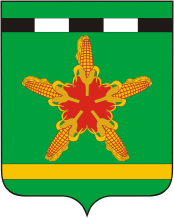 АДМИНИСТРАЦИЯ ОТРАДО-КУБАНСКОГО СЕЛЬСКОГО ПОСЕЛЕНИЯ ГУЛЬКЕВИЧСКОГО РАЙОНАПОСТАНОВЛЕНИЕот  6.05.2020 г. 						                           №  22село Отрадо-КубанскоеО предоставлении права на размещение нестационарных торговых объектов на территории Отрадо-Кубанского сельского поселения Гулькевичского районаВ соответствии с Федеральным законом от 6 октября 2003 года     № 131-ФЗ «Об общих принципах организации местного самоуправления в Российской Федерации», Федеральным законом от 28 декабря 2009 года      № 381-ФЗ «Об основах государственного регулирования торговой деятельности в Российской Федерации», статьей 6 Закона Краснодарского края от 31 мая 2005 года № 879-КЗ «О государственной политике Краснодарского края в сфере торговой деятельности», уставом Отрадо-Кубанского сельского поселения Гулькевичского района,                                   п о с т а н о в л я ю:1 Утвердить:1). Положение о предоставлении права на размещение нестационарных торговых объектов на территории Отрадо-Кубанского сельского поселения Гулькевичского района (приложение № 1).2). Методику определения стартового размера финансового предложения за право на размещение нестационарных торговых объектов на территории Отрадо-Кубанского сельского поселения Гулькевичского района         (приложение № 2).3). Типовую форму договора о предоставлении права на размещение нестационарного торгового объекта на территории Отрадо-Кубанского сельского поселения Гулькевичского района (приложение № 3).2. Признать утратившим силу постановление администрации Отрадо-Кубанского сельского поселения Гулькевичского района от 15 мая 2019 года № 41 «О предоставлении права на размещение нестационарных торговых объектов на территории Отрадо-Кубанского сельского поселения Гулькевичского района».3. Обнародовать постановление в специально установленных местах, определенных постановлением администрации Отрадо-Кубанского сельского поселения Гулькевичского района от 26 декабря 2012 года № 124 «Об установлении специальных мест для обнародования муниципальных правовых актов органов местного самоуправления Отрадо-Кубанского сельского поселения Гулькевичского района» и разместить на сайте Отрадо-Кубанского сельского поселения Гулькевичского района.4. Контроль за выполнением настоящего постановления оставляю за собой.5. Постановление вступает в силу со дня его официального обнародования.Глава Отрадо-Кубанского сельского поселения Гулькевичского района                                                                А.А. ХарлановПОЛОЖЕНИЕо предоставлении права на размещение нестационарных торговых объектов на территории Отрадо-Кубанского сельского поселения Гулькевичского района1. Общие положения1.1. Настоящее Положение о предоставлении права на размещение нестационарных торговых объектов на территории Отрадо-Кубанского сельского поселения Гулькевичского района (далее – Положение) разработано в целях создания условий для обеспечения жителей Отрадо-Кубанского поселения Гулькевичского района услугами торговли и определяет порядок и условия размещения нестационарных торговых объектов на территории Отрадо-Кубанского сельского  поселения Гулькевичского района.Настоящее Положение распространяет свое действие на отношения, связанные с размещением нестационарных торговых объектов на земельных участках, в зданиях, строениях, сооружениях, находящихся в муниципальной собственности Отрадо-Кубанского сельского  поселения Гулькевичского района, а также землях и земельных участках, государственная собственность на которые не разграничена.1.2. Под нестационарным торговым объектом (далее – НТО) понимается торговый объект, представляющий собой временное сооружение или временную конструкцию, не связанные прочно с земельным участком вне зависимости от наличия или отсутствия подключения (технологического присоединения) к сетям инженерно–технологического обеспечения, в том числе передвижное сооружение.Для целей настоящего Положения используются следующие определения и виды НТО:1) сезонные НТО:а) торговый автомат (вендинговый автомат) – нестационарный торговый объект, представляющий собой техническое устройство, предназначенное для автоматизации процессов продажи, оплаты и выдачи штучных товаров в потребительской упаковке в месте нахождения устройства без участия продавца;б) бахчевой развал – нестационарный торговый объект, представляющий собой специально оборудованную временную конструкцию в виде обособленной открытой площадки или установленной торговой палатки, предназначенный для продажи сезонных бахчевых культур;в) елочный базар – нестационарный торговый объект, представляющий собой специально оборудованную временную конструкцию в виде обособленной открытой площадки для новогодней (рождественской) продажи натуральных хвойных деревьев и веток хвойных пород;г) передвижной (буксируемый) торговый объект – лотки, палатки, автоцистерны, изотермические емкости;2) мелкорозничные и иные несезонные НТО:а) торговый павильон – нестационарный торговый объект, представляющий собой отдельно стоящее строение (часть строения) или сооружение (часть сооружения) с замкнутым пространством, имеющее торговый зал и рассчитанное на одно или несколько рабочих мест продавцов;б) киоск – нестационарный торговый объект, представляющий собой сооружение без торгового зала с замкнутым пространством, внутри которого оборудовано одно рабочее место продавца и осуществляют хранение торгового запаса.3) Лот – единица сделки, выставленная на Конкурс. Каждому лоту присваивается порядковый номер и устанавливается своя цена.1.3. НТО не подлежат техническому учету в бюро технической инвентаризации, права на них не подлежат регистрации в Едином государственном реестре прав на недвижимое имущество и сделок с ним.1.4. После утверждения в установленном порядке схемы размещения нестационарных торговых объектов, администрация Отрадо-Кубанского сельского поселения Гулькевичского района проводит отбор хозяйствующих субъектов для заключения договора о предоставлении права на размещение НТО в местах, определенных схемой размещения нестационарных торговых объектов на конкурсной основе.1.5. В целях настоящего Положения под конкурсом по предоставлению права на размещение нестационарных торговых объектов на территории Отрадо-Кубанского сельского  поселения Гулькевичского района (далее – Конкурс) понимается способ отбора хозяйствующего субъекта на право заключения Договора о предоставлении права на размещение НТО в местах, определенных схемой размещения нестационарных торговых объектов, победителем которых признается лицо, предложившее лучшие условия исполнения Договора о предоставлении права на размещение НТО. Схема размещения НТО (далее – Схема) – утверждается постановлением администрации муниципального образования Гулькевичский район.При организации и проведении Конкурса выделяются лоты, в отношении которых в извещении о проведении конкурса, в конкурсной документации отдельно указываются место размещения НТО, специализация НТО, площадь земельного участка и НТО, период функционирования НТО, специализация НТО, тип НТО, начальная цена предмета Конкурса, информация об установленных преимуществах субъектам малого и среднего предпринимательства либо об отсутствии таких преимуществ.Участник Конкурса подает заявление на участие в Конкурсе в отношении определенного лота. В отношении каждого лота заключается отдельный Договор о предоставлении права на размещение НТО.1.6. Размещение НТО осуществляется путем проведения Конкурса, а также путем выдачи разрешения на право размещения НТО в дни проведения праздничных (торжественных) мероприятий, имеющий краткосрочный характер на территории Отрадо-Кубанского сельского  поселения Гулькевичского района (далее – разрешение) согласно приложению № 3 к настоящему Положению.Плата за участие в Конкурсе не взимается.1.7. Срок предоставления права на размещение НТО устанавливается:1) для сезонных НТО:объекты, функционирующие в весенне-летний период, – до семи месяцев (с 1 апреля по 31 октября);объекты по реализации бахчевых культур – до четырех месяцев (с 1 июля по 31 октября);объекты по реализации кваса из кег в розлив и торговых автоматов по продаже кваса – до шести месяцев (с 1 мая по 31 октября);объекты, функционирующие в осенне-зимний период, – до пяти месяцев (с 1 ноября по 31 марта);объекты по реализации хвойных деревьев и новогодних игрушек – до     16 дней (с 15 декабря по 31 декабря);объекты, функционирующие во время проведения праздничных (торжественных) мероприятий, имеющих краткосрочный характер (без проведения Конкурса) – согласно Схеме.Правом на размещение сезонных НТО без проведения конкурса на территории Отрадо-Кубанского сельского  поселения Гулькевичского района по заявлению, согласно приложению № 4 к настоящему Положению, обладают крестьянские-фермерские хозяйства, реализующие продукцию собственного производства.2) для торговых автоматов - техническое оборудование (устройство), предназначенное для продажи товаров без участия продавца – до 5 лет;3) для киосков и павильонов – до 5 лет.Правом на размещение нестационарных торговых объектов без проведения конкурса на территории Отрадо-Кубанского сельского  поселения Гулькевичского района по заявлению, согласно приложению № 4 к настоящему Положению, обладают добросовестные (не имеющих задолженности по арендной плате на землю, выполняющие правила благоустройства территории Отрадо-Кубанского сельского  поселения Гулькевичского района) индивидуальные предприниматели и юридические лица (далее–заявители), чьи места размещения нестационарных торговых объектов включены в схему размещения НТО и имеющие заключенные до 1 марта 2015 года договоры аренды земельных участков. Для этой категории заявителей договоры аренды заменяются договорами на размещение НТО.1.8. Организатором Конкурса является администрация Отрадо-Кубанского сельского  поселения Гулькевичского района. Ораном, ответственным за подготовку конкурса является отдел финансов, экономики и потребительской сферы администрации Отрадо-Кубанского сельского  поселения Гулькевичского района (далее – Отдел).1.9. Размещение НТО на территории Отрадо-Кубанского сельского  поселения Гулькевичского района на земельных участках, в зданиях, строениях, сооружениях, находящихся в государственной или муниципальной собственности, осуществляется в соответствии со схемой размещения НТО с учетом необходимости обеспечения устойчивого развития территорий, в том числе исключения негативного влияния объектов на пешеходную и транспортную инфраструктуру, и достижения установленных субъектом Российской Федерации нормативов минимальной обеспеченности населения площадью торговых объектов Отрадо-Кубанского сельского  поселения Гулькевичского района.1.10. Требования, предусмотренные настоящим Положением, не распространяются на отношения, связанные с размещением нестационарных торговых объектов на территории розничных рынков и ярмарок, в стационарных торговых объектах, иных зданиях, строениях, сооружениях или на земельных участках, находящихся в частной собственности.2. Порядок работы Конкурсной комиссии2.1. Предметом Конкурса является предоставление права на размещение НТО на территории Отрадо-Кубанского сельского  поселения Гулькевичского района в соответствии со схемой размещения НТО.2.2. Конкурс проводит конкурсная комиссия по предоставлению права на размещение НТО на территории Отрадо-Кубанского сельского  поселения Гулькевичского района (далее – Конкурсная комиссия), состав которой утверждается постановлением администрации Отрадо-Кубанского сельского  поселения Гулькевичского района и действует на постоянной основе.2.3. Конкурсная комиссия состоит из семи человек, в состав которой входят: председатель, заместитель председателя, секретарь и члены комиссии.2.4. Состав Конкурсной комиссии формируется таким образом, чтобы была исключена возможность возникновения конфликта интересов, которые повлияют на принимаемые Конкурсной комиссией решения.2.5. Членами Конкурсной комиссии не могут быть лица, лично заинтересованные в результатах Конкурса (в том числе физические лица, подавшие заявки на участие в Конкурсе, либо состоящие в штате организаций, подавших указанные заявки), либо лица, на которых способны оказывать влияние участники Конкурса и лица, подавшие заявки на участие в Конкурсе (в том числе физические лица, являющиеся участниками (акционерами) этих организаций, членами их органов управления, кредиторами участников Конкурса).2.6. В случае выявления в составе Конкурсной комиссии лиц, указанных в пункте 2.5 настоящего Положения, данные лица не участвуют в работе Конкурсной комиссии при рассмотрении и принятии решения по заявлениям, в рассмотрении которых они могут быть лично заинтересованы.2.7. Формой работы Конкурсной комиссии являются заседания. Заседания Конкурсной комиссии проводятся по мере необходимости. Заседание считается правомочным, если на нем присутствует не менее 2/3 от общего числа ее членов.2.8. Заседания Конкурсной комиссии открывает и ведет председатель. В случае отсутствия председателя его функции выполняет заместитель председателя Конкурсной комиссии.2.9. Конкурсная комиссия:вскрывает конверты с документами на участие в Конкурсе;рассматривает заявления и документы на участие в Конкурсе;принимает решение о допуске к участию в Конкурсе и признании участником Конкурса, или об отказе в допуске к участию в Конкурсе;определяет победителя Конкурса, принимает решения по единственному заявлению на участие в Конкурсе.2.10. Решение Конкурсной комиссии принимается большинством голосов от числа присутствующих членов комиссии. В случае равенства голосов решающим является голос председательствующего на заседании Конкурсной комиссии.2.11. Результаты голосования и решение Конкурсной комиссии заносятся в протокол заседания Конкурсной комиссии, который подписывается ее членами, присутствующими на заседании. Протокол заседания Конкурсной комиссии ведется секретарем Конкурсной комиссии.2.12. Требования к участникам конкурса:в конкурсе вправе принимать участие индивидуальные предприниматели и юридические лица (далее – заявители), подавшие заявление о предоставлении права на размещение нестационарных торговых объектов на территории Отрадо-Кубанского сельского  поселения Гулькевичского района по форме, согласно приложению № 1 к настоящему Положению (далее – заявление) с приложением документов, указанных в разделе 4 настоящего Положения.2.12.1. При организации и проведении Конкурса организатор Конкурса устанавливает следующие единые требования к участникам Конкурса:1) соответствие требованиям, установленным в соответствии с законодательством Российской Федерации к лицам, осуществляющим торговую деятельность;2) правомочность участника Конкурса заключать договор;3) не проведение ликвидации участника Конкурса – юридического лица и отсутствие решения арбитражного суда о признании участника Конкурса – юридического лица или индивидуального предпринимателя несостоятельным (банкротом) и об открытии конкурсного производства;4) отсутствие у участника Конкурса недоимки по налогам, сборам, задолженности по иным обязательным платежам в бюджеты бюджетной системы Российской Федерации (за исключением сумм, на которые предоставлены отсрочка, рассрочка, инвестиционный налоговый кредит в соответствии с законодательством Российской Федерации о налогах и сборах, которые реструктурированы в соответствии с законодательством Российской Федерации, по которым имеется вступившее в законную силу решение суда о признании обязанности заявителя по уплате этих сумм исполненной или которые признаны безнадежными к взысканию в соответствии с законодательством Российской Федерации о налогах и сборах). Участник Конкурса считается соответствующим установленному требованию в случае, если им в установленном порядке подано заявление об обжаловании указанных недоимки, задолженности и решение по такому заявлению на дату рассмотрения заявления на участие в Конкурсе не принято;5) отсутствие применения в отношении участника Конкурса административного наказания в виде приостановления деятельности в порядке, предусмотренном Кодексом Российской Федерации об административных правонарушениях, на день подачи заявления на участие в Конкурсе.2.12.2. Информация об установленных организатором Конкурса единых требованиях указывается в извещении о проведении Конкурса и Конкурсной документации.2.12.3. Отстранение участника Конкурса от участия в Конкурсе или отказ от заключения договора о предоставлении права на размещение НТО с победителем Конкурса осуществляется в любой момент до заключения договора о предоставлении права на размещение НТО, если участник Конкурса или комиссия по осуществлению Конкурса обнаружит, что участник Конкурса не соответствует установленным требованиям или предоставил недостоверную информацию в отношении своего соответствия указанным требованиям.3. Извещение о проведении конкурса и конкурсная документация3.1. Извещение о проведении Конкурса размещается организатором Конкурса на официальном сайте администрации Отрадо-Кубанского сельского  поселения Гулькевичского района в информационно-телекоммуникационной сети «Интернет» не менее чем за двадцать дней до даты вскрытия конвертов с заявками на участие в Конкурсе.Организатор Конкурса также обязан обнародовать извещение о проведении конкурса в специально установленных местах для обнародования муниципальных правовых актов Отрадо-Кубанского сельского  поселения Гулькевичского  района, определенных постановлением администрации Отрадо-Кубанского сельского  поселения Гулькевичского  района от 28 июня  2010 года № 347 «Об утверждении специально установленных мест для обнародования муниципальных правовых актов Отрадо-Кубанского сельского  поселения Гулькевичского района».3.2. В извещении о проведении Конкурса организатор Конкурса указывает:1) сведения об организаторе конкурса (полное наименование, адрес местонахождения, контактный телефон);2) наименование, место нахождения, почтовый адрес, адрес электронной почты, номер контактного телефона ответственного должностного лица организатора Конкурса;3) реквизиты постановления администрации Отрадо-Кубанского сельского  поселения Гулькевичского района о проведении Конкурса;4) номер лота, в случае если конкурс проводится по лотам;5) о месте, дате, времени и порядке проведения Конкурса;6) предъявляемые к участникам Конкурса требования и исчерпывающий перечень документов, которые должны быть предъявлены участниками Конкурса в соответствии с пунктом 2.12.1. настоящего Положения;7) преимущества, предоставляемые организатором Конкурса субъектам малого и среднего предпринимательства либо об отсутствии таких преимуществ;8) место размещения НТО, площадь земельного участка и НТО, период функционирования НТО, специализация НТО, тип НТО;9) начальная цена предмета Конкурса, определенная в соответствии с методикой определения стартового размера финансового предложения за право на размещение нестационарных торговых объектов на территории Отрадо-Кубанского сельского  поселения Гулькевичского района, согласно приложению № 2 к настоящему Постановлению;10) срок, место и порядок подачи заявления участников Конкурса;11) место, дату и время вскрытия конвертов с заявлениями на участие в Конкурсе, дату рассмотрения и оценки таких заявлений;12) проект договора о предоставлении права на размещение НТО.3.3. Организатор Конкурса вправе принять решение о внесении изменений в извещении о проведении Конкурса не позднее чем за пять дней до даты окончания срока подачи заявлений на участие в Конкурсе. В течении одного дня с даты принятия указанного решения такие изменения размещаются организатором Конкурса в порядке, установленном для размещения извещения о проведении Конкурса. При этом срок подачи заявлений на участие в Конкурсе должен быть продлен таким образом, чтобы с даты размещения таких изменений до даты окончания срока подачи заявлений на участие в Конкурсе этот срок составлял не менее чем десять рабочих дней.3.4. Конкурсная документация наряду с информацией, указанной в извещении о проведении Конкурса, должна содержать:1) предусмотренные настоящим Положением требования к содержанию, в том числе к описанию предложения участника Конкурса, к форме, составу заявления на участие в Конкурсе;2) порядок и срок отзыва заявлений на участие в Конкурсе, порядок возврата заявлений на участие в Конкурсе (в том числе поступивших после окончания срока подачи этих заявлений), порядок внесения изменений в эти заявления;3) критерии оценки заявлений на участие в Конкурсе, величины значимости этих критериев, порядок рассмотрения и оценки заявлений на участие в Конкурсе в соответствии с настоящим Положением.К конкурсной документации должен быть приложен проект Договора о предоставлении права на размещение НТО, который является неотъемлемой частью конкурсной документации.Форма Договора о предоставлении права на размещение нестационарного торгового объекта на территории Отрадо-Кубанского сельского  поселения Гулькевичского района установлена приложением № 3 к настоящему Постановлению.Срок действия Договора о предоставлении права на размещение НТО не может превышать 5 (пять) лет.3.5. Размещение конкурсной документации на официальном сайте администрации Отрадо-Кубанского сельского  поселения Гулькевичского района в сети «Интернет» и в специально установленных местах для обнародования муниципальных правовых актов Отрадо-Кубанского сельского  поселения Гулькевичского района осуществляется организатором Конкурса одновременно с размещением извещения о проведении Конкурса.4. Порядок подачи заявлений на участие в Конкурсе4.1. Заявление на участие в Конкурсе представляется по форме и в порядке, которые указаны в конкурсной документации, а также в месте и до истечения срока, которые указаны в извещении о проведении Конкурса.4.2. Участник Конкурса подает в письменной форме заявление на участие в Конкурсе, конкурсную документацию в запечатанном конверте, не позволяющем просматривать содержание пакета до вскрытия.Заявление должно содержать следующую информацию:наименование, фирменное наименование (при наличии), место нахождения, почтовый адрес (для юридического лица), фамилия, имя, отчество (при наличии), паспортные данные, место жительства (для физического лица), номер контактного телефона.Конкурсная документация:выписка из единого государственного реестра юридических лиц или засвидетельствованная в нотариальном порядке копия такой выписки (для юридического лица), выписка из единого государственного реестра индивидуальных предпринимателей, или засвидетельствованная в нотариальном порядке копия такой выписки (для индивидуального предпринимателя), которые получены не ранее чем за шесть месяцев до даты размещения извещения о проведении Конкурса;документ, подтверждающий полномочия лица на осуществление действий от имени участника Конкурса. В случае, если от имени участника Конкурса действует иное лицо, заявление на участие в Конкурсе должно содержать также доверенность на осуществление действий от имени участника Конкурса либо ее копию, заверенную в установленном порядке;документы, подтверждающие соответствие участника Конкурса требованиям к участнику Конкурса, установленным организатором Конкурса в конкурсной документации в соответствии с пунктом 2.12. настоящего Положения;копии учредительных документов участника Конкурса (для юридического лица);финансовое предложение по предоставлению права на размещение нестационарного торгового объекта не территории Отрадо-Кубанского сельского  поселения Гулькевичского района участника Конкурса в отношении предмета Конкурса с указанием предлагаемой цены предмета Конкурса, согласно приложению № 5 к настоящему Положению и приложением эскиза, дизайн-проекта НТО, согласованного с отделом архитектуры и градостроительства администрации муниципального образования Гулькевичский район.4.3. Все листы поданного в письменной форме заявления на участие в Конкурсе должны быть прошиты и пронумерованы. Заявление на участие в Конкурсе должно содержать опись входящих в их состав документов, быть скреплено печатью участника Конкурса (при наличии) и подписано участником Конкурса или лицом, уполномоченным участником Конкурса.Соблюдение участником Конкурса указанных требований означает, что информация и документы, входящие в состав заявления на участие в Конкурсе, поданы от имени участника Конкурса и он несет ответственность за подлинность и достоверность этих информации и документов.Не допускается устанавливать иные требования к оформлению заявления на участие в Конкурсе, за исключением предусмотренных настоящим Положением требований к оформлению такого заявления.4.4. Требовать от участника Конкурса иные документы и информацию, за исключением предусмотренных настоящим Положением документов и информации, не допускается.4.5. Каждый конверт с заявлением на участие в Конкурсе, поступивший в срок, указанный в конкурсной документации, регистрируется администрацией Отрадо-Кубанского сельского  поселения Гулькевичского района. При этом отказ в приеме и регистрации конверта с заявлением на участие в Конкурсе, на котором не указана информация о подавшем его лице и требование о предоставлении соответствующей информации не допускается.4.6. Участник Конкурса вправе подать только одно заявление на участие в Конкурсе в отношении каждого предмета Конкурса (лота).4.7. Прием заявлений на участие в Конкурсе прекращается за 5 дней до наступления срока вскрытия конвертов с заявлениями на участие в Конкурсе.4.8. Организатор Конкурса обеспечивает сохранность конвертов с заявлениями на участие в Конкурсе и обеспечивает рассмотрение содержания заявлений на участие в Конкурсе только после вскрытия конвертов с заявлениями на участие в Конкурсе.4.9. Конверт с заявлением на участие в Конкурсе, поступившее после истечения срока подачи заявлений на участие в Конкурсе, не вскрывается и в случае, если на конверте с таким заявлением указана информация о подавшем ее лице, в том числе почтовый адрес, возвращается организатором Конкурса в порядке, установленном конкурсной документацией.4.10. В случае, если по окончании срока подачи заявлений на участие в Конкурсе не подано ни одного такого заявления, Конкурс признается несостоявшимся. В случае, если конкурсной документацией предусмотрено два и более лота, Конкурс признается несостоявшимся только в отношении тех лотов, в отношении которых не поданы заявления на участие в Конкурсе.5. Вскрытия конвертов с заявлениями на участие в Конкурсе5.1. Конкурсная комиссия вскрывает конверты с заявлениями на участие в Конкурсе после наступления срока, указанного в конкурсной документации в качестве срока подачи заявлений на участие в Конкурсе. Конверты с заявлениями на участие в Конкурсе вскрываются во время, в месте, в порядке и в соответствии с процедурами, которые указаны в конкурсной документации. Вскрытие всех поступивших конвертов с заявлениями на участие в Конкурсе осуществляются в один день.5.2. Организатор Конкурса не вправе отказать в предоставлении возможности всем участникам Конкурса, подавшим заявления на участие в нем, или их представителям присутствовать при вскрытии конвертов с заявлениями на участие в Конкурсе.5.3. Конкурсная комиссия вскрывает конверты с заявлениями на участие в Конкурсе, если такие конверты и заявления поступили организатору Конкурса до окончания срока принятия заявлений. В случае установления факта подачи одним участником конкурса двух и более заявлений на участие в Конкурсе в отношении одного и того же лота при условии, что поданные ранее этим участником заявления на участие в Конкурсе не отозваны, все заявления на участие в Конкурсе этого участника, поданные в отношении одного и того же лота, не рассматриваются и возвращаются этому участнику.5.4. Информация о месте, дате и времени вскрытия конвертов с заявлениями на участие в Конкурсе, наименование (для юридического лица), фамилия, имя, отчество (при наличии) (для физического лица), почтовый адрес каждого участника Конкурса, конверт с заявлением которого вскрывается, наличие информации и документов, предусмотренных конкурсной документацией, предложения, указанные в заявлении на участие в Конкурсе и являющиеся критерием оценки заявлений на участие в Конкурсе, объявляются при вскрытии данных конвертов и вносятся соответственно в протокол.5.5. Протокол вскрытия конвертов с заявлениями на участие в Конкурсе ведется конкурсной комиссией, подписывается всеми присутствующими членами конкурсной комиссии непосредственно после вскрытия таких конвертов и не позднее трех рабочих дней, следующих за датой подписания этого протокола, размещается на официальном сайте администрации Отрадо-Кубанского сельского  поселения Гулькевичского района в сети «Интернет» и в специально установленных местах для обнародования муниципальных правовых актов Отрадо-Кубанского сельского  поселения Гулькевичского района.6. Рассмотрение и оценка заявлений на участие в Конкурсе6.1. Срок рассмотрения и оценки заявлений на участие в Конкурсе осуществляется в день вскрытия конвертов с такими заявлениями.6.2. Заявление на участие в Конкурсе признается надлежащим, если оно соответствует требованиям настоящего Положения, извещению о проведении Конкурса и конкурсной документации, а участник Конкурса, подавший такое заявление, соответствует требованиям, которые предъявляются участнику Конкурса и указаны в конкурсной документации.6.3. Конкурсная комиссия отклоняет заявление на участие в Конкурсе, если участник Конкурса, подавший заявление, не соответствует требованиям к участнику Конкурса, указанным в конкурсной документации, или такое заявление признано не соответствующим требованиям, указанным в конкурсной документации.6.4. Результаты рассмотрения заявлений на участие в Конкурсе фиксируются в протоколе рассмотрения и оценки заявлений на участие в Конкурсе.6.5. Конкурсная комиссия осуществляет оценку заявлений на участие в Конкурсе, которые не были отклонены, для выявления победителя Конкурса на основе критериев, указанных в конкурсной документации.6.6. В случае, если по результатам рассмотрения заявлений на участие в Конкурсе конкурсная комиссия отклонила все такие заявления, Конкурс признается несостоявшимся.6.7. На основании результатов оценки заявлений на участие в Конкурсе конкурсная комиссия присваивает каждому заявлению на участие в Конкурсе порядковый номер в порядке уменьшения степени выгодности содержащихся в них условий. Заявлению на участие в Конкурсе, в котором содержатся лучшие условия, присваивается первый номер. В случае, если в нескольких заявлениях на участие в Конкурсе содержатся одинаковые условия, меньший порядковый номер присваивается заявлению на участие в Конкурсе, которое поступило ранее других заявлений на участие в Конкурсе, содержащих такие же условия.Победителями Конкурса не могут быть признаны участники в случае, если финансовое предложение за размещение НТО отсутствует, либо меньше стартового размера финансового предложения за размещение НТО, рассчитанного в соответствии с Методикой определения стартового размера финансового предложения за право на размещение нестационарных торговых объектов на территории Отрадо-Кубанского сельского  поселения Гулькевичского района, согласно приложению № 2 к настоящему Постановлению.6.8. Победителем Конкурса признается участник, который предложил лучшие условия на основе критериев, указанных в конкурсной документации и заявлению на участие в Конкурсе присвоен первый номер.6.9. Результаты рассмотрения и оценки заявлений на участие в Конкурсе фиксируются в протоколе рассмотрения и оценки таких заявлений, в котором должна содержаться следующая информация:1) место, дата, время проведения рассмотрения и оценки таких заявлений;2) информация об участниках Конкурса, заявления на участие в Конкурсе которых были рассмотрены;3) информация об участниках Конкурса, заявления на участие в Конкурсе которых были отклонены, с указанием причин их отклонения;4) присвоенные заявлениям на участие в Конкурсе значения по каждому из присвоенных критериев оценки заявлений на участие в Конкурсе;5) принятое на основании результатов оценки заявлений на участие в Конкурсе решение о присвоении таким заявлениям порядковых номеров;6) наименование (для юридических лиц), фамилии, имени, отчества (при наличии) (для физических лиц), почтовый адрес участников Конкурса, заявлениям на участие в Конкурсе которых присвоены первый и второй номера.6.10. Результаты рассмотрения единственного заявления на участие в Конкурсе на предмет его соответствия требованиям конкурсной документации фиксируются в протоколе рассмотрения единственного заявления на участие в Конкурсе, в котором должна содержаться следующая информация:1) место, дата, время проведения рассмотрения такого заявления;2) наименование (для юридического лица), фамилия, имя, отчество (при наличии) (для физического лица), почтовый адрес участника Конкурса, подавшего единственное заявление на участие в Конкурсе:3) решение о возможности заключения Договора о предоставлении права на размещение НТО с участником Конкурса, подавшим единственное заявление на участие в Конкурсе.6.11. Протоколы, указанные в пунктах 6.9. и 6.10. настоящего Положения составляются в одном экземпляре, который подписываются всеми присутствующими членами конкурсной комиссии. Протокол рассмотрения и оценки заявления на участие в Конкурсе, протокол рассмотрения единственного заявления на участие в Конкурсе размещаются организатором Конкурса на официальном сайте администрации Отрадо-Кубанского сельского  поселения Гулькевичского района в сети «Интернет» и в специально установленных местах для обнародования муниципальных правовых актов Отрадо-Кубанского сельского  поселения Гулькевичского района не позднее трех рабочих дней, следующих за датой подписания указанных протоколов.7. Оценка заявлений участников Конкурса и критерии такой оценки7.1. Для оценки заявлений участников Конкурса организатор Конкурса в конкурсной документации устанавливает следующие критерии:а) цена предмета Конкурса, под которой понимается размер платы по договору о предоставлении права на размещение НТО за определенный промежуток времени (месяц, год или весь срок действия договора);б) качественные и функциональные характеристики НТО;в) квалификация участников Конкурса, в том числе наличие опыта работы, связанного с предметом Конкурса, работников определенного уровня квалификации.7.2. В конкурсной документации организатор Конкурса обязан указать используемые при определении победителя Конкурса критерии и их величины значимости. При этом количество используемых при определении победителя Конкурса критериев должно быть не менее чем два, одним из которых является цена предмета Конкурса. Не указанные в конкурсной документации критерии и их величины значимости не могут применяться для целей оценки заявок.7.3. Сумма величин значимости всех критериев, предусмотренных настоящей статьей, составляет сто процентов. Величина значимости критерий, указанных в подпунктах «б» и «в» пункта 7.1. настоящего Положения не должна превышать величину значимости критерия, указанного в подпункте «а» пункта 7.1. настоящего Положения.8. Заключение договора о предоставлении права на размещение нестационарного торгового объекта на территории Отрадо-Кубанского сельского  поселенияГулькевичского района по результатам Конкурса8.1. По результатам Конкурса заключается Договор о предоставлении права на размещение нестационарного торгового объекта на условиях, указанных в заявлении на участие в Конкурсе, поданном участником Конкурса, с которым заключается такой договор, и в конкурсной документации. При заключении договора его цена не может быть ниже начальной цены предмета Конкурса, указанной в извещении о проведении Конкурса и цены, указанной в заявлении на участие в Конкурсе.8.2. Договор о предоставлении права на размещение НТО заключается не позднее чем через двадцать дней с даты размещения на официальном сайте администрации Отрадо-Кубанского сельского  поселения Гулькевичского района в сети «Интернет» и в специально установленных местах для обнародования муниципальных правовых актов Отрадо-Кубанского сельского  поселения Гулькевичского района протокола рассмотрения и оценки заявлений на участие в Конкурсе.В течении десяти дней с даты получения от организатора Конкурса проекта договора (без подписи организатора Конкурса) победитель Конкурса обязан подписать договор и представить все экземпляры договора организатору Конкурса. В случае, если победителем Конкурса не исполнены требования настоящего пункта, такой победитель признается уклонившимся от заключения договора.8.3. При уклонении победителя Конкурса от заключения договора о предоставлении права на размещение НТО организатор Конкурса вправе заключить договор с участником Конкурса, заявлению на участие в Конкурсе которому присвоен второй номер.Проект договора о предоставлении права на размещение НТО в случае согласия участника Конкурса, заявлению на участие в Конкурсе которому присвоен второй номер, в двух экземплярах составляется организатором Конкурса путем включения в проект договора о предоставлении права на размещение НТО, прилагаемый к конкурсной документации, условий исполнения договора о предоставлении права на размещение НТО, предложенных этим участником. Данный участник Конкурса признается победителем.8.4. В течении десяти дней с даты получения от победителя Конкурса подписанного договора о предоставлении права на размещение НТО организатор Конкурса обязан подписать данный договор и передать один экземпляр лицу, с которым заключен договор или его представителю, либо направить по почте.8.5. Срок действия договора о предоставлении права на размещение НТО определяется условиями Конкурса с указанием периода, на который предоставляется право на размещение НТО.9. Последствия признания Конкурса несостоявшимся9.1. Организатор Конкурса заключает Договор о предоставлении права на размещение НТО с единственным участником в случаях, если Конкурс признан не состоявшимся по следующим основаниям:1) по окончании срока подачи заявлений на участие в Конкурсе подано только одно заявление, при этом такое заявление признано соответствующим требованиям настоящего Положения и конкурсной документации;2) по результатам рассмотрения заявлений на участие в Конкурсе только одно заявление признано соответствующим требованиям настоящего Положения и конкурсной документации.9.2. Организатор Конкурса проводит повторно Конкурс в следующих случаях:1) по окончании срока подачи заявлений на участие в Конкурсе не подано ни одного такого заявления;2) по результатам рассмотрения заявлений на участие в Конкурсе конкурсная комиссия отклонила все такие заявления.10. Порядок выдачи разрешений на право размещения НТОв дни проведения праздничных (торжественных) мероприятий, имеющих краткосрочный характер10.1. При проведении праздничных (торжественных) мероприятий на территории Отрадо-Кубанского сельского  поселения Гулькевичского района могут размещаться НТО без проведения Конкурса по заявлениям индивидуальных предпринимателей, юридических лиц и граждан, имеющих личное подсобное хозяйство, в местах, определенных Схемой.Отдел не менее чем за 20 дней до проведения праздничных мероприятий размещает объявление о начале приема заявлений о размещении НТО в дни проведения праздничных мероприятий. В объявлении указывается:наименование мероприятия;дата начала приема заявлений;дата окончания приема заявлений (за 5 дней до даты проведения мероприятий);лица, которые могут подать заявления;адрес, номер кабинета, контактный телефон Отдела.10.2. Ассортимент товаров, предусмотренных к реализации в дни проведения праздничных мероприятий:попкорн и сладкая вата;воздушные шары и карнавальная продукция;мороженное;пасхальные куличи;прохладительные напитки;живые и искусственные цветы;аттракционы;продукция предприятий общественного питания;деревья хвойных пород.10.3. Для получения разрешения на право размещения НТО в дни проведения праздничных мероприятий, имеющих краткосрочный характер, заявители подают в администрацию Отрадо-Кубанского сельского  поселения Гулькевичского района заявление по форме согласно приложению № 2 к настоящему Положению с приложением копии свидетельства о государственной регистрации в качестве индивидуального предпринимателя или юридического лица, справки о наличии личного подсобного хозяйства.10.4. В заявлении указывается:наименование, фирменное наименование (при наличии), место нахождения, почтовый адрес (для юридического лица), фамилия имя отчество (при наличии) (для индивидуального предпринимателя), ИНН, ОГРН, номер контактного телефона, юридический адрес заявителя;наименование проводимого мероприятия;предполагаемые даты размещения НТО;адрес размещения НТО;ассортиментный перечень предполагаемых к реализации товаров.10.5. Заявителю может быть отказано в выдаче разрешения в случае если:проведение праздничных (торжественных) мероприятий не планируется в период, указанный в заявлении;нестационарные торговые объекты планируется разместить на территории, прилегающей к административным зданиям, историческим объектам, памятникам архитектуры;размещение нестационарных торговых объектов в заявленном месте будет препятствовать проведению праздничных (торжественных) мероприятий, движению транспорта и (или) пешеходов;наличия достаточного количества стационарных торговых объектов (3 и более) и нестационарных торговых объектов (2 и более), осуществляющих реализацию схожего ассортимента товаров, по адресу, указанному в заявлении.10.6. В случае поступления нескольких заявлений в период одного и того же мероприятия, в одном и том же месте и со сходным ассортиментным перечнем товаров, предполагаемых к реализации на НТО, предпочтение отдается заявителю, ранее других подавшему заявление.10.7. Решение о выдаче (отказе в выдаче) разрешения на право размещения нестационарных торговых объектов в дни проведения праздничных мероприятий, имеющих краткосрочный характер, принимается главой Отрадо-Кубанского сельского  поселения Гулькевичского района.10.8. Разрешение на право размещения нестационарных торговых объектов в дни проведения праздничных (торжественных) мероприятий, имеющих краткосрочный характер, оформляется по форме согласно приложению № 3 к настоящему Положению и выдается Отделом не менее чем за 2 календарных дня до даты проведения праздничного (торжественного) мероприятия. При этом оплата определяется в соответствии с  приложением № 2 к настоящему Постановлению, а его срок – периодом проведения мероприятий.10.9. В случае принятия решения об отказе в выдаче разрешения на размещение нестационарных торговых объектов в дни проведения праздничных (торжественных) мероприятий, имеющих краткосрочных характер, заявителю не менее чем за 5 календарных дней до даты проведения праздничного мероприятия вручается (направляется) уведомление об отказе в выдаче разрешения на право размещения нестационарных торговых объектов.11. Заключительные положения11.1. В случае наличия оснований для расторжения договора о предоставлении права на размещение НТО, установленных договором и/или действующим законодательством, Отдел осуществляет необходимые юридически значимые и иные действия, направленные на расторжение договора о предоставлении права на размещение НТО, в порядке и сроки, установленные договором и/или действующим законодательством.11.2. Владелец НТО, размещенного на земельном участке, находящемся в муниципальной собственности либо государственная собственность на который не разграничена, обязан произвести демонтаж и вывоз НТО, а также приведение земельного участка в первоначальное состояние в течение 7 календарных дней с момента прекращения договора о предоставлении права на размещение НТО либо его расторжения.11.3. Отдел в случае неисполнения владельцем нестационарного торгового объекта обязанностей, указанных в пункте 11.2 настоящего Положения, направляет в адрес владельца НТО соответствующее требование о демонтаже объекта в разумный срок.11.4. При неисполнения участником (владельцем НТО) обязанности по своевременному демонтажу, объект считается самовольно установленным, а место размещения подлежит освобождению в соответствии с действующим законодательством Российской Федерации, муниципальными правовыми актами, и условиями договора.11.5. В случае неисполнения требований администрация Отрадо-Кубанского сельского  поселения Гулькевичского района вправе обратиться в суд с заявлением о демонтаже самовольно возведенной конструкции и обязании привести земельный участок в состояние, пригодное для его дальнейшего использования, с возложением всех расходов на участника (владельца НТО).Глава Отрадо-Кубанского сельского поселения Гулькевичского района                                                             А.А. ХарлановЗАЯВЛЕНИЕ  о предоставлении права на размещение нестационарных торговых объектов на территории Отрадо-Кубанского сельского поселения Гулькевичского районаЗаявитель _________________________________________________________Адрес местонахождения_____________________________________________Ф.И.О. руководителя предприятия _________________________________ИНН заявителя _____________________, контактный телефон _____________ОГРН __________________________________________________________________                               (номер, дата, кем присвоен)Адрес электронной почты: ___________________________________________Прошу Вас рассмотреть на заседании конкурсной комиссии по предоставлению права на размещение нестационарных торговых объектов на территории Отрадо-Кубанского сельского поселения Гулькевичского района возможность размещения __________________________________________________________________(тип нестационарного торгового объекта: лоток, бахчевой развал, киоск, павильон и т.д.)для осуществления торговой деятельности ____________________________________________________________________________________________________________________________________ (специализация: фрукты и овощи, бахчевые культуры, продовольственные товары и т.д.)по адресу:1. __________________________________________________________________                     (адрес месторасположения объекта)С положением о порядке размещения нестационарных торговых объектов на территории Отрадо-Кубанского сельского поселения Гулькевичского района ознакомлен(на).Настоящим заявлением подтверждаю, что в отношении предприятия-заявителя не проводится процедура ликвидации и банкротства, деятельность не приостановлена.К заявлению прилагаю следующие документы с документы: 	1)___________________________________________________________	2)____________________________________________________________	3)____________________________________________________________«____» ____________ 20___ г.            ___________________________________(дата подачи заявления)                       (Ф.И.О., подпись предпринимателя или                                                       М.П.                   руководителя предприятия)Глава Отрадо-Кубанского сельского поселения Гулькевичского района                                                                    А.А. ХарлановЗАЯВЛЕНИЕ о размещении нестационарного торгового объекта в дни проведения праздничных (торжественных) мероприятий, имеющих краткосрочный характер Заявитель _________________________________________________________Адрес местонахождения _____________________________________________Ф.И.О. руководителя предприятия ____________________________________ИНН заявителя _____________________, контактный телефон _____________ОГРН _____________________________________________________________                                         (номер, дата, кем присвоен)Адрес электронной почты: ___________________________________________Прошу Вас рассмотреть возможность размещения нестационарного торгового объекта в дни проведения праздничных (торжественных) мероприятий_______________________________________________________________________________________________________________________(наименование мероприятия и даты, предполагаемые для организации торговли)для реализации _____________________________________________________________________________________________________________________(ассортимент товаров, предусмотренный положением о размещениинестационарных торговых объектов на территории Отрадо-Кубанского сельского поселения Гулькевичского района))по адресу(ам):1._________________________________________________________________                     (адрес месторасположения объекта)2._________________________________________________________________                     (адрес месторасположения объекта)С положением о порядке размещения нестационарных торговых объектов на территории Отрадо-Кубанского сельского поселения Гулькевичского района ознакомлен(а) и обязуюсь его соблюдать.«____» ____________ 20___ г.            ___________________________________(дата подачи заявления)                              (Ф.И.О., подпись предпринимателя или                                                           М.П.                                руководителя предприятия)Глава Отрадо-Кубанского сельского поселения Гулькевичского района                                                                    А.А. ХарлановПРИЛОЖЕНИЕ № 3к Положению о предоставленииправа на размещение нестационарныхторговых объектов на территорииОтрадо-Кубанского сельского поселенияГулькевичского районаот «____»_____________20__г.                                                          №_________В дни проведения праздничных (торжественных) мероприятий, посвященных ____________________________________________________________________________________________________________________________________(наименование праздничных мероприятий)__________________________________________________________________(даты, предполагаемые для организации торговли)__________________________________________________________________(наименование юридического лица или Ф.И.О. индивидуального предпринимателя, владельца личного подсобного хозяйства)Выдается разрешение на право размещения __________________________________________________________________(наименование объекта торговли)_________________________________________________________________________________________________________________________________(ассортимент товара, предусмотренный к реализации)по адресу__________________________________________________________(адрес размещения торгового объекта)Глава Отрадо-Кубанского сельского поселения Гулькевичского района                                                              А.А. Харланов ПРИЛОЖЕНИЕ № 3УТВЕРЖДЕНпостановлением администрацииОтрадо-Кубанское сельское поселенияГулькевичского районаот ___________№ ___Глава Отрадо-Кубанского сельского поселения Гулькевичского района                                                            А.А. ХарлановЗАЯВЛЕНИЕо предоставлении права на размещение нестационарных торговых объектов без проведения конкурса на территории Отрадо-Кубанское сельское поселения Гулькевичского района           Главе                                                                  Отрадо-Кубанское сельское поселения                                        Гулькевичского района                                                      ______________________________________________________________________________________________________ (наименование юридического лица, Ф.И.О. индивидуального предпринимателя)____________________________________________________________________(юридический адрес, ИНН, ОГРН, телефон)Прошу Вас рассмотреть возможность размещения на территории Отрадо-Кубанское сельское поселения Гулькевичского района нестационарного торгового объекта, по следующей специализации:______________________________________________________________________________________________________________________________________________________________________________________________________(указывается специализация нестационарного торгового объекта, площадь и место его нахождения, согласно схемы размещения  нестационарных  торговых  объектов  на  территории  Отрадо-Кубанское сельское поселения Гулькевичского района)В период с «___»__________20__года        по «___»_________________20__годаС условиями и порядком на предоставление права на размещение нестационарных торговых объектов на территории Отрадо-Кубанское сельское поселения Гулькевичского района ознакомлен и согласен: ________________                                           ___________________________    (подпись заявителя)                                                  (расшифровка подписи) К заявлению прилагаются документы согласно описи.
«____» ______________20____г.    _______________   ______________________                                                              м.п.  (подпись заявителя)         (расшифровка подписи)Глава Отрадо-Кубанского сельского поселения Гулькевичского района                                                                   А.А. ХарлановФОРМА БЛАНКА Глава Отрадо-Кубанского сельского поселения Гулькевичского района                                                            А.А. Харланов ПРИЛОЖЕНИЕ № 2УТВЕРЖДЕНАпостановлением администрации    Отрадо-Кубанское сельское поселения Гулькевичского районаот_________ №____МЕТОДИКА
определения стартового размера финансового предложения за право на размещение нестационарных торговых объектов на территории Отрадо-Кубанское сельское поселения Гулькевичского районаРасчет платы для мелкорозничных и иных несезонных нестационарных торговых объектов проводить по формуле:Сp=Кс х Кт х Ксп хS, гдеСp – стартовый размер финансового предложения за право на размещение мелкорозничного и иного несезонного нестационарного торгового объекта в квартал;Кс – кадастровая стоимость земельного участка;Кт - коэффициент типа торгового объекта;Ксп – коэффициент специализации торгового объекта;S – площадь земельного участка.В случае отсутствия кадастровой стоимости земельного участка, поскольку участок не состоит на государственном кадастровом учете, то расчет производится по следующей формуле:Сp=Уп х Кт х Ксп х S, гдеСp – стартовый размер финансового предложения за право на размещение мелкорозничного и иного несезонного нестационарного торгового объекта;Уп – удельный показатель;Кт - коэффициент типа торгового объекта;Ксп – коэффициент специализации торгового объекта.	S – площадь земельного участка;Кт - коэффициент типа торгового объектаКсп – коэффициент специализации торгового объектаПлата за право размещения нестационарных торговых объектов сезонного характера высчитывалась исходя из стоимости и количества реализуемого товара, то есть доходности места по реализации различного вида товаровПлата за право размещения нестационарных торговых объектов на праздничные мероприятия, высчитывалась исходя из стоимости и количества реализуемого товара, расчет производится по следующей формуле:Сp=SP*Kd, гдеСp – плата за право размещения нестационарных торговых объектов на праздничные мероприятия на размещение мелкорозничного и иного несезонного нестационарного торгового объекта в дни проведения праздничных мероприятий;SP – плата за право размещения нестационарных торговых объектов на праздничные мероприятия за один день;Kd -  количество дней, проведения мероприятийГлава Отрадо-Кубанского сельского поселения Гулькевичского района                                                                  А.А. Харланов ПРИЛОЖЕНИЕ №1УТВЕРЖДЕНО                                                                          постановлением администрации                                                     Отрадо-Кубанского сельского поселения Гулькевичского районаот ____  № _______ПРИЛОЖЕНИЕ № 1к Положению о предоставлении права на размещение нестационарных торговых объектов на территории Отрадо-Кубанского сельского поселения Гулькевичского районаВ конкурсную комиссию по предоставлению права на размещение нестационарных торговых объектов на территории Отрадо-Кубанского сельского поселения Гулькевичского районаПРИЛОЖЕНИЕ № 2к Положению о предоставлении права на размещение нестационарных торговых объектов на территории Отрадо-Кубанского сельского поселения Гулькевичского районаГлавеОтрадо-Кубанского сельского поселения Гулькевичского района ________________________________(инициалы, фамилия)ТИПОВАЯ ФОРМА
разрешения на право размещение нестационарного
торгового объекта в дни проведения праздничных (торжественных) мероприятийРАЗРЕШЕНИЕ
на право размещения нестационарного торгового объекта в дни проведения
 праздничных (торжественных) мероприятийТИПОВАЯ ФОРМА
договора о предоставлении права на размещение нестационарноготоргового объекта на территории Отрадо-Кубанское сельское поселения Гулькевичского районаТИПОВАЯ ФОРМА
договора о предоставлении права на размещение нестационарноготоргового объекта на территории Отрадо-Кубанское сельское поселения Гулькевичского районаТИПОВАЯ ФОРМА
договора о предоставлении права на размещение нестационарноготоргового объекта на территории Отрадо-Кубанское сельское поселения Гулькевичского районаТИПОВАЯ ФОРМА
договора о предоставлении права на размещение нестационарноготоргового объекта на территории Отрадо-Кубанское сельское поселения Гулькевичского районаТИПОВАЯ ФОРМА
договора о предоставлении права на размещение нестационарноготоргового объекта на территории Отрадо-Кубанское сельское поселения Гулькевичского районаТИПОВАЯ ФОРМА
договора о предоставлении права на размещение нестационарноготоргового объекта на территории Отрадо-Кубанское сельское поселения Гулькевичского районаТИПОВАЯ ФОРМА
договора о предоставлении права на размещение нестационарноготоргового объекта на территории Отрадо-Кубанское сельское поселения Гулькевичского районаТИПОВАЯ ФОРМА
договора о предоставлении права на размещение нестационарноготоргового объекта на территории Отрадо-Кубанское сельское поселения Гулькевичского районаТИПОВАЯ ФОРМА
договора о предоставлении права на размещение нестационарноготоргового объекта на территории Отрадо-Кубанское сельское поселения Гулькевичского районаТИПОВАЯ ФОРМА
договора о предоставлении права на размещение нестационарноготоргового объекта на территории Отрадо-Кубанское сельское поселения Гулькевичского районаДОГОВОР № ____ о предоставлении права на размещение нестационарного торгового объекта на территории Отрадо-Кубанское сельское поселения Гулькевичского районаДОГОВОР № ____ о предоставлении права на размещение нестационарного торгового объекта на территории Отрадо-Кубанское сельское поселения Гулькевичского районаДОГОВОР № ____ о предоставлении права на размещение нестационарного торгового объекта на территории Отрадо-Кубанское сельское поселения Гулькевичского районаДОГОВОР № ____ о предоставлении права на размещение нестационарного торгового объекта на территории Отрадо-Кубанское сельское поселения Гулькевичского районаДОГОВОР № ____ о предоставлении права на размещение нестационарного торгового объекта на территории Отрадо-Кубанское сельское поселения Гулькевичского районаДОГОВОР № ____ о предоставлении права на размещение нестационарного торгового объекта на территории Отрадо-Кубанское сельское поселения Гулькевичского районаДОГОВОР № ____ о предоставлении права на размещение нестационарного торгового объекта на территории Отрадо-Кубанское сельское поселения Гулькевичского районаДОГОВОР № ____ о предоставлении права на размещение нестационарного торгового объекта на территории Отрадо-Кубанское сельское поселения Гулькевичского районаДОГОВОР № ____ о предоставлении права на размещение нестационарного торгового объекта на территории Отрадо-Кубанское сельское поселения Гулькевичского районаДОГОВОР № ____ о предоставлении права на размещение нестационарного торгового объекта на территории Отрадо-Кубанское сельское поселения Гулькевичского районаг. Гулькевичи«_____»«_____»__________20_____20_____годагодаАдминистрация Отрадо-Кубанское сельское поселения Гулькевичского района, именуемая в дальнейшем «Администрация», в лице главы Отрадо-Кубанское сельское поселения Гулькевичского района, ___________________________________________________________________(ФИО) действующего на основании Устава, с одной стороны, и___________________________________________________________________,Администрация Отрадо-Кубанское сельское поселения Гулькевичского района, именуемая в дальнейшем «Администрация», в лице главы Отрадо-Кубанское сельское поселения Гулькевичского района, ___________________________________________________________________(ФИО) действующего на основании Устава, с одной стороны, и___________________________________________________________________,Администрация Отрадо-Кубанское сельское поселения Гулькевичского района, именуемая в дальнейшем «Администрация», в лице главы Отрадо-Кубанское сельское поселения Гулькевичского района, ___________________________________________________________________(ФИО) действующего на основании Устава, с одной стороны, и___________________________________________________________________,Администрация Отрадо-Кубанское сельское поселения Гулькевичского района, именуемая в дальнейшем «Администрация», в лице главы Отрадо-Кубанское сельское поселения Гулькевичского района, ___________________________________________________________________(ФИО) действующего на основании Устава, с одной стороны, и___________________________________________________________________,Администрация Отрадо-Кубанское сельское поселения Гулькевичского района, именуемая в дальнейшем «Администрация», в лице главы Отрадо-Кубанское сельское поселения Гулькевичского района, ___________________________________________________________________(ФИО) действующего на основании Устава, с одной стороны, и___________________________________________________________________,Администрация Отрадо-Кубанское сельское поселения Гулькевичского района, именуемая в дальнейшем «Администрация», в лице главы Отрадо-Кубанское сельское поселения Гулькевичского района, ___________________________________________________________________(ФИО) действующего на основании Устава, с одной стороны, и___________________________________________________________________,Администрация Отрадо-Кубанское сельское поселения Гулькевичского района, именуемая в дальнейшем «Администрация», в лице главы Отрадо-Кубанское сельское поселения Гулькевичского района, ___________________________________________________________________(ФИО) действующего на основании Устава, с одной стороны, и___________________________________________________________________,Администрация Отрадо-Кубанское сельское поселения Гулькевичского района, именуемая в дальнейшем «Администрация», в лице главы Отрадо-Кубанское сельское поселения Гулькевичского района, ___________________________________________________________________(ФИО) действующего на основании Устава, с одной стороны, и___________________________________________________________________,Администрация Отрадо-Кубанское сельское поселения Гулькевичского района, именуемая в дальнейшем «Администрация», в лице главы Отрадо-Кубанское сельское поселения Гулькевичского района, ___________________________________________________________________(ФИО) действующего на основании Устава, с одной стороны, и___________________________________________________________________,Администрация Отрадо-Кубанское сельское поселения Гулькевичского района, именуемая в дальнейшем «Администрация», в лице главы Отрадо-Кубанское сельское поселения Гулькевичского района, ___________________________________________________________________(ФИО) действующего на основании Устава, с одной стороны, и___________________________________________________________________,(наименование организации, Ф.И.О. индивидуального предпринимателя, физического лица)(наименование организации, Ф.И.О. индивидуального предпринимателя, физического лица)(наименование организации, Ф.И.О. индивидуального предпринимателя, физического лица)(наименование организации, Ф.И.О. индивидуального предпринимателя, физического лица)(наименование организации, Ф.И.О. индивидуального предпринимателя, физического лица)(наименование организации, Ф.И.О. индивидуального предпринимателя, физического лица)(наименование организации, Ф.И.О. индивидуального предпринимателя, физического лица)(наименование организации, Ф.И.О. индивидуального предпринимателя, физического лица)(наименование организации, Ф.И.О. индивидуального предпринимателя, физического лица)(наименование организации, Ф.И.О. индивидуального предпринимателя, физического лица)________________________________________________________________________________________________________________________________________________________________________________________________________________________________________________________________________________________________________________________________________________________________________________________________________________________________________________________________________________________________________________________________________________________________________________________________________________________________________________________________________________________________________(должность, )(должность, )(должность, )(должность, )(должность, )(должность, )(должность, )(должность, )(должность, )(должность, )действующего на основании___________________________________________, именуемый в дальнейшем «Участник», с другой  стороны, а вместе именуемые «Стороны» заключили настоящий договор (далее – Договор) о нижеследующем:действующего на основании___________________________________________, именуемый в дальнейшем «Участник», с другой  стороны, а вместе именуемые «Стороны» заключили настоящий договор (далее – Договор) о нижеследующем:действующего на основании___________________________________________, именуемый в дальнейшем «Участник», с другой  стороны, а вместе именуемые «Стороны» заключили настоящий договор (далее – Договор) о нижеследующем:действующего на основании___________________________________________, именуемый в дальнейшем «Участник», с другой  стороны, а вместе именуемые «Стороны» заключили настоящий договор (далее – Договор) о нижеследующем:действующего на основании___________________________________________, именуемый в дальнейшем «Участник», с другой  стороны, а вместе именуемые «Стороны» заключили настоящий договор (далее – Договор) о нижеследующем:действующего на основании___________________________________________, именуемый в дальнейшем «Участник», с другой  стороны, а вместе именуемые «Стороны» заключили настоящий договор (далее – Договор) о нижеследующем:действующего на основании___________________________________________, именуемый в дальнейшем «Участник», с другой  стороны, а вместе именуемые «Стороны» заключили настоящий договор (далее – Договор) о нижеследующем:действующего на основании___________________________________________, именуемый в дальнейшем «Участник», с другой  стороны, а вместе именуемые «Стороны» заключили настоящий договор (далее – Договор) о нижеследующем:действующего на основании___________________________________________, именуемый в дальнейшем «Участник», с другой  стороны, а вместе именуемые «Стороны» заключили настоящий договор (далее – Договор) о нижеследующем:1. Предмет Договора:1. Предмет Договора:1. Предмет Договора:1. Предмет Договора:1. Предмет Договора:1. Предмет Договора:1. Предмет Договора:1. Предмет Договора:1. Предмет Договора:1. Предмет Договора:1.1.	В соответствии с решением конкурсной комиссии по предоставлению права на размещение нестационарных торговых объектов на территории Отрадо-Кубанское сельское поселения Гулькевичского района от _____________ протокол № ___ Администрация предоставляет Участнику право на размещение нестационарного торгового объекта (далее – Объект).1.1.	В соответствии с решением конкурсной комиссии по предоставлению права на размещение нестационарных торговых объектов на территории Отрадо-Кубанское сельское поселения Гулькевичского района от _____________ протокол № ___ Администрация предоставляет Участнику право на размещение нестационарного торгового объекта (далее – Объект).1.1.	В соответствии с решением конкурсной комиссии по предоставлению права на размещение нестационарных торговых объектов на территории Отрадо-Кубанское сельское поселения Гулькевичского района от _____________ протокол № ___ Администрация предоставляет Участнику право на размещение нестационарного торгового объекта (далее – Объект).1.1.	В соответствии с решением конкурсной комиссии по предоставлению права на размещение нестационарных торговых объектов на территории Отрадо-Кубанское сельское поселения Гулькевичского района от _____________ протокол № ___ Администрация предоставляет Участнику право на размещение нестационарного торгового объекта (далее – Объект).1.1.	В соответствии с решением конкурсной комиссии по предоставлению права на размещение нестационарных торговых объектов на территории Отрадо-Кубанское сельское поселения Гулькевичского района от _____________ протокол № ___ Администрация предоставляет Участнику право на размещение нестационарного торгового объекта (далее – Объект).1.1.	В соответствии с решением конкурсной комиссии по предоставлению права на размещение нестационарных торговых объектов на территории Отрадо-Кубанское сельское поселения Гулькевичского района от _____________ протокол № ___ Администрация предоставляет Участнику право на размещение нестационарного торгового объекта (далее – Объект).1.1.	В соответствии с решением конкурсной комиссии по предоставлению права на размещение нестационарных торговых объектов на территории Отрадо-Кубанское сельское поселения Гулькевичского района от _____________ протокол № ___ Администрация предоставляет Участнику право на размещение нестационарного торгового объекта (далее – Объект).1.1.	В соответствии с решением конкурсной комиссии по предоставлению права на размещение нестационарных торговых объектов на территории Отрадо-Кубанское сельское поселения Гулькевичского района от _____________ протокол № ___ Администрация предоставляет Участнику право на размещение нестационарного торгового объекта (далее – Объект).1.1.	В соответствии с решением конкурсной комиссии по предоставлению права на размещение нестационарных торговых объектов на территории Отрадо-Кубанское сельское поселения Гулькевичского района от _____________ протокол № ___ Администрация предоставляет Участнику право на размещение нестационарного торгового объекта (далее – Объект).1.1.	В соответствии с решением конкурсной комиссии по предоставлению права на размещение нестационарных торговых объектов на территории Отрадо-Кубанское сельское поселения Гулькевичского района от _____________ протокол № ___ Администрация предоставляет Участнику право на размещение нестационарного торгового объекта (далее – Объект).1.2.	Объект имеет следующие характеристики:место размещения: __________________________________________________,площадь земельного участка, Объекта__________________________________,период функционирования Объекта ____________________________________,специализация Объекта ______________________________________________,тип Объекта ________________________________________________________.1.2.	Объект имеет следующие характеристики:место размещения: __________________________________________________,площадь земельного участка, Объекта__________________________________,период функционирования Объекта ____________________________________,специализация Объекта ______________________________________________,тип Объекта ________________________________________________________.1.2.	Объект имеет следующие характеристики:место размещения: __________________________________________________,площадь земельного участка, Объекта__________________________________,период функционирования Объекта ____________________________________,специализация Объекта ______________________________________________,тип Объекта ________________________________________________________.1.2.	Объект имеет следующие характеристики:место размещения: __________________________________________________,площадь земельного участка, Объекта__________________________________,период функционирования Объекта ____________________________________,специализация Объекта ______________________________________________,тип Объекта ________________________________________________________.1.2.	Объект имеет следующие характеристики:место размещения: __________________________________________________,площадь земельного участка, Объекта__________________________________,период функционирования Объекта ____________________________________,специализация Объекта ______________________________________________,тип Объекта ________________________________________________________.1.2.	Объект имеет следующие характеристики:место размещения: __________________________________________________,площадь земельного участка, Объекта__________________________________,период функционирования Объекта ____________________________________,специализация Объекта ______________________________________________,тип Объекта ________________________________________________________.1.2.	Объект имеет следующие характеристики:место размещения: __________________________________________________,площадь земельного участка, Объекта__________________________________,период функционирования Объекта ____________________________________,специализация Объекта ______________________________________________,тип Объекта ________________________________________________________.1.2.	Объект имеет следующие характеристики:место размещения: __________________________________________________,площадь земельного участка, Объекта__________________________________,период функционирования Объекта ____________________________________,специализация Объекта ______________________________________________,тип Объекта ________________________________________________________.1.2.	Объект имеет следующие характеристики:место размещения: __________________________________________________,площадь земельного участка, Объекта__________________________________,период функционирования Объекта ____________________________________,специализация Объекта ______________________________________________,тип Объекта ________________________________________________________.1.2.	Объект имеет следующие характеристики:место размещения: __________________________________________________,площадь земельного участка, Объекта__________________________________,период функционирования Объекта ____________________________________,специализация Объекта ______________________________________________,тип Объекта ________________________________________________________.2. Права и обязанности сторон2.1.	Администрация имеет право:2.1.1.	В одностороннем порядке отказаться от исполнения настоящего Договора в следующих случаях:2.1.1.1.	Нарушения сроков внесения платы за размещение Объекта, установленных настоящим Договором;2.1.1.2.	Размещения Участником Объекта, не соответствующего характеристикам, указанным в пункте 1.2 настоящего Договора и/или требованиям действующего законодательства Российской Федерации;2.1.1.3.	Нарушения требований Правил благоустройства территории Отрадо-Кубанское сельское поселения Гулькевичского района при размещении и использовании Объекта и/или части земельного участка, занятого Объектом и/или необходимой для его размещения и/или использования;2.1.1.4.	Однократного неисполнения Участником обязанностей, предусмотренных пунктами 2.4.11, 2.4.12 настоящего Договора;2.1.1.5.	Двукратного неисполнения Участником обязанностей, предусмотренных пунктами 2.4.13, 2.4.14. настоящего Договора.2.1.1.6.	Нарушения требований предусмотренных пунктом 2.5 настоящего Договора.2.1.2.	На беспрепятственный доступ на территорию земельного участка и Объекта с целью его осмотра на предмет соблюдения условий настоящего Договора и/или требованиям действующего законодательства.2.1.3.	В случае неисполнения или ненадлежащего исполнения Участником обязанностей, предусмотренных настоящим Договором, направлять Участнику письменное предупреждение (предписание) о необходимости устранения выявленных нарушений условий настоящего Договора, с указанием срока их устранения.2.1.4.	Осуществлять иные права в соответствии с настоящим Договором и действующим законодательством.2.2.	Администрация обязана:2.2.1.	Не вмешиваться в хозяйственную деятельность Участника, если она не противоречит условиям настоящего Договора и действующему законодательству.2.2.2.	Выполнять иные обязательства, предусмотренные настоящим Договором.2.3.	Участник имеет право:2.3.1.	С соблюдением требований действующего законодательства Российской Федерации и условий настоящего Договора пользоваться земельным участком, занятым Объектом.2.3.2.	Осуществлять иные права в соответствии с настоящим Договором и действующим законодательством.2. Права и обязанности сторон2.1.	Администрация имеет право:2.1.1.	В одностороннем порядке отказаться от исполнения настоящего Договора в следующих случаях:2.1.1.1.	Нарушения сроков внесения платы за размещение Объекта, установленных настоящим Договором;2.1.1.2.	Размещения Участником Объекта, не соответствующего характеристикам, указанным в пункте 1.2 настоящего Договора и/или требованиям действующего законодательства Российской Федерации;2.1.1.3.	Нарушения требований Правил благоустройства территории Отрадо-Кубанское сельское поселения Гулькевичского района при размещении и использовании Объекта и/или части земельного участка, занятого Объектом и/или необходимой для его размещения и/или использования;2.1.1.4.	Однократного неисполнения Участником обязанностей, предусмотренных пунктами 2.4.11, 2.4.12 настоящего Договора;2.1.1.5.	Двукратного неисполнения Участником обязанностей, предусмотренных пунктами 2.4.13, 2.4.14. настоящего Договора.2.1.1.6.	Нарушения требований предусмотренных пунктом 2.5 настоящего Договора.2.1.2.	На беспрепятственный доступ на территорию земельного участка и Объекта с целью его осмотра на предмет соблюдения условий настоящего Договора и/или требованиям действующего законодательства.2.1.3.	В случае неисполнения или ненадлежащего исполнения Участником обязанностей, предусмотренных настоящим Договором, направлять Участнику письменное предупреждение (предписание) о необходимости устранения выявленных нарушений условий настоящего Договора, с указанием срока их устранения.2.1.4.	Осуществлять иные права в соответствии с настоящим Договором и действующим законодательством.2.2.	Администрация обязана:2.2.1.	Не вмешиваться в хозяйственную деятельность Участника, если она не противоречит условиям настоящего Договора и действующему законодательству.2.2.2.	Выполнять иные обязательства, предусмотренные настоящим Договором.2.3.	Участник имеет право:2.3.1.	С соблюдением требований действующего законодательства Российской Федерации и условий настоящего Договора пользоваться земельным участком, занятым Объектом.2.3.2.	Осуществлять иные права в соответствии с настоящим Договором и действующим законодательством.2. Права и обязанности сторон2.1.	Администрация имеет право:2.1.1.	В одностороннем порядке отказаться от исполнения настоящего Договора в следующих случаях:2.1.1.1.	Нарушения сроков внесения платы за размещение Объекта, установленных настоящим Договором;2.1.1.2.	Размещения Участником Объекта, не соответствующего характеристикам, указанным в пункте 1.2 настоящего Договора и/или требованиям действующего законодательства Российской Федерации;2.1.1.3.	Нарушения требований Правил благоустройства территории Отрадо-Кубанское сельское поселения Гулькевичского района при размещении и использовании Объекта и/или части земельного участка, занятого Объектом и/или необходимой для его размещения и/или использования;2.1.1.4.	Однократного неисполнения Участником обязанностей, предусмотренных пунктами 2.4.11, 2.4.12 настоящего Договора;2.1.1.5.	Двукратного неисполнения Участником обязанностей, предусмотренных пунктами 2.4.13, 2.4.14. настоящего Договора.2.1.1.6.	Нарушения требований предусмотренных пунктом 2.5 настоящего Договора.2.1.2.	На беспрепятственный доступ на территорию земельного участка и Объекта с целью его осмотра на предмет соблюдения условий настоящего Договора и/или требованиям действующего законодательства.2.1.3.	В случае неисполнения или ненадлежащего исполнения Участником обязанностей, предусмотренных настоящим Договором, направлять Участнику письменное предупреждение (предписание) о необходимости устранения выявленных нарушений условий настоящего Договора, с указанием срока их устранения.2.1.4.	Осуществлять иные права в соответствии с настоящим Договором и действующим законодательством.2.2.	Администрация обязана:2.2.1.	Не вмешиваться в хозяйственную деятельность Участника, если она не противоречит условиям настоящего Договора и действующему законодательству.2.2.2.	Выполнять иные обязательства, предусмотренные настоящим Договором.2.3.	Участник имеет право:2.3.1.	С соблюдением требований действующего законодательства Российской Федерации и условий настоящего Договора пользоваться земельным участком, занятым Объектом.2.3.2.	Осуществлять иные права в соответствии с настоящим Договором и действующим законодательством.2. Права и обязанности сторон2.1.	Администрация имеет право:2.1.1.	В одностороннем порядке отказаться от исполнения настоящего Договора в следующих случаях:2.1.1.1.	Нарушения сроков внесения платы за размещение Объекта, установленных настоящим Договором;2.1.1.2.	Размещения Участником Объекта, не соответствующего характеристикам, указанным в пункте 1.2 настоящего Договора и/или требованиям действующего законодательства Российской Федерации;2.1.1.3.	Нарушения требований Правил благоустройства территории Отрадо-Кубанское сельское поселения Гулькевичского района при размещении и использовании Объекта и/или части земельного участка, занятого Объектом и/или необходимой для его размещения и/или использования;2.1.1.4.	Однократного неисполнения Участником обязанностей, предусмотренных пунктами 2.4.11, 2.4.12 настоящего Договора;2.1.1.5.	Двукратного неисполнения Участником обязанностей, предусмотренных пунктами 2.4.13, 2.4.14. настоящего Договора.2.1.1.6.	Нарушения требований предусмотренных пунктом 2.5 настоящего Договора.2.1.2.	На беспрепятственный доступ на территорию земельного участка и Объекта с целью его осмотра на предмет соблюдения условий настоящего Договора и/или требованиям действующего законодательства.2.1.3.	В случае неисполнения или ненадлежащего исполнения Участником обязанностей, предусмотренных настоящим Договором, направлять Участнику письменное предупреждение (предписание) о необходимости устранения выявленных нарушений условий настоящего Договора, с указанием срока их устранения.2.1.4.	Осуществлять иные права в соответствии с настоящим Договором и действующим законодательством.2.2.	Администрация обязана:2.2.1.	Не вмешиваться в хозяйственную деятельность Участника, если она не противоречит условиям настоящего Договора и действующему законодательству.2.2.2.	Выполнять иные обязательства, предусмотренные настоящим Договором.2.3.	Участник имеет право:2.3.1.	С соблюдением требований действующего законодательства Российской Федерации и условий настоящего Договора пользоваться земельным участком, занятым Объектом.2.3.2.	Осуществлять иные права в соответствии с настоящим Договором и действующим законодательством.2. Права и обязанности сторон2.1.	Администрация имеет право:2.1.1.	В одностороннем порядке отказаться от исполнения настоящего Договора в следующих случаях:2.1.1.1.	Нарушения сроков внесения платы за размещение Объекта, установленных настоящим Договором;2.1.1.2.	Размещения Участником Объекта, не соответствующего характеристикам, указанным в пункте 1.2 настоящего Договора и/или требованиям действующего законодательства Российской Федерации;2.1.1.3.	Нарушения требований Правил благоустройства территории Отрадо-Кубанское сельское поселения Гулькевичского района при размещении и использовании Объекта и/или части земельного участка, занятого Объектом и/или необходимой для его размещения и/или использования;2.1.1.4.	Однократного неисполнения Участником обязанностей, предусмотренных пунктами 2.4.11, 2.4.12 настоящего Договора;2.1.1.5.	Двукратного неисполнения Участником обязанностей, предусмотренных пунктами 2.4.13, 2.4.14. настоящего Договора.2.1.1.6.	Нарушения требований предусмотренных пунктом 2.5 настоящего Договора.2.1.2.	На беспрепятственный доступ на территорию земельного участка и Объекта с целью его осмотра на предмет соблюдения условий настоящего Договора и/или требованиям действующего законодательства.2.1.3.	В случае неисполнения или ненадлежащего исполнения Участником обязанностей, предусмотренных настоящим Договором, направлять Участнику письменное предупреждение (предписание) о необходимости устранения выявленных нарушений условий настоящего Договора, с указанием срока их устранения.2.1.4.	Осуществлять иные права в соответствии с настоящим Договором и действующим законодательством.2.2.	Администрация обязана:2.2.1.	Не вмешиваться в хозяйственную деятельность Участника, если она не противоречит условиям настоящего Договора и действующему законодательству.2.2.2.	Выполнять иные обязательства, предусмотренные настоящим Договором.2.3.	Участник имеет право:2.3.1.	С соблюдением требований действующего законодательства Российской Федерации и условий настоящего Договора пользоваться земельным участком, занятым Объектом.2.3.2.	Осуществлять иные права в соответствии с настоящим Договором и действующим законодательством.2. Права и обязанности сторон2.1.	Администрация имеет право:2.1.1.	В одностороннем порядке отказаться от исполнения настоящего Договора в следующих случаях:2.1.1.1.	Нарушения сроков внесения платы за размещение Объекта, установленных настоящим Договором;2.1.1.2.	Размещения Участником Объекта, не соответствующего характеристикам, указанным в пункте 1.2 настоящего Договора и/или требованиям действующего законодательства Российской Федерации;2.1.1.3.	Нарушения требований Правил благоустройства территории Отрадо-Кубанское сельское поселения Гулькевичского района при размещении и использовании Объекта и/или части земельного участка, занятого Объектом и/или необходимой для его размещения и/или использования;2.1.1.4.	Однократного неисполнения Участником обязанностей, предусмотренных пунктами 2.4.11, 2.4.12 настоящего Договора;2.1.1.5.	Двукратного неисполнения Участником обязанностей, предусмотренных пунктами 2.4.13, 2.4.14. настоящего Договора.2.1.1.6.	Нарушения требований предусмотренных пунктом 2.5 настоящего Договора.2.1.2.	На беспрепятственный доступ на территорию земельного участка и Объекта с целью его осмотра на предмет соблюдения условий настоящего Договора и/или требованиям действующего законодательства.2.1.3.	В случае неисполнения или ненадлежащего исполнения Участником обязанностей, предусмотренных настоящим Договором, направлять Участнику письменное предупреждение (предписание) о необходимости устранения выявленных нарушений условий настоящего Договора, с указанием срока их устранения.2.1.4.	Осуществлять иные права в соответствии с настоящим Договором и действующим законодательством.2.2.	Администрация обязана:2.2.1.	Не вмешиваться в хозяйственную деятельность Участника, если она не противоречит условиям настоящего Договора и действующему законодательству.2.2.2.	Выполнять иные обязательства, предусмотренные настоящим Договором.2.3.	Участник имеет право:2.3.1.	С соблюдением требований действующего законодательства Российской Федерации и условий настоящего Договора пользоваться земельным участком, занятым Объектом.2.3.2.	Осуществлять иные права в соответствии с настоящим Договором и действующим законодательством.2. Права и обязанности сторон2.1.	Администрация имеет право:2.1.1.	В одностороннем порядке отказаться от исполнения настоящего Договора в следующих случаях:2.1.1.1.	Нарушения сроков внесения платы за размещение Объекта, установленных настоящим Договором;2.1.1.2.	Размещения Участником Объекта, не соответствующего характеристикам, указанным в пункте 1.2 настоящего Договора и/или требованиям действующего законодательства Российской Федерации;2.1.1.3.	Нарушения требований Правил благоустройства территории Отрадо-Кубанское сельское поселения Гулькевичского района при размещении и использовании Объекта и/или части земельного участка, занятого Объектом и/или необходимой для его размещения и/или использования;2.1.1.4.	Однократного неисполнения Участником обязанностей, предусмотренных пунктами 2.4.11, 2.4.12 настоящего Договора;2.1.1.5.	Двукратного неисполнения Участником обязанностей, предусмотренных пунктами 2.4.13, 2.4.14. настоящего Договора.2.1.1.6.	Нарушения требований предусмотренных пунктом 2.5 настоящего Договора.2.1.2.	На беспрепятственный доступ на территорию земельного участка и Объекта с целью его осмотра на предмет соблюдения условий настоящего Договора и/или требованиям действующего законодательства.2.1.3.	В случае неисполнения или ненадлежащего исполнения Участником обязанностей, предусмотренных настоящим Договором, направлять Участнику письменное предупреждение (предписание) о необходимости устранения выявленных нарушений условий настоящего Договора, с указанием срока их устранения.2.1.4.	Осуществлять иные права в соответствии с настоящим Договором и действующим законодательством.2.2.	Администрация обязана:2.2.1.	Не вмешиваться в хозяйственную деятельность Участника, если она не противоречит условиям настоящего Договора и действующему законодательству.2.2.2.	Выполнять иные обязательства, предусмотренные настоящим Договором.2.3.	Участник имеет право:2.3.1.	С соблюдением требований действующего законодательства Российской Федерации и условий настоящего Договора пользоваться земельным участком, занятым Объектом.2.3.2.	Осуществлять иные права в соответствии с настоящим Договором и действующим законодательством.2. Права и обязанности сторон2.1.	Администрация имеет право:2.1.1.	В одностороннем порядке отказаться от исполнения настоящего Договора в следующих случаях:2.1.1.1.	Нарушения сроков внесения платы за размещение Объекта, установленных настоящим Договором;2.1.1.2.	Размещения Участником Объекта, не соответствующего характеристикам, указанным в пункте 1.2 настоящего Договора и/или требованиям действующего законодательства Российской Федерации;2.1.1.3.	Нарушения требований Правил благоустройства территории Отрадо-Кубанское сельское поселения Гулькевичского района при размещении и использовании Объекта и/или части земельного участка, занятого Объектом и/или необходимой для его размещения и/или использования;2.1.1.4.	Однократного неисполнения Участником обязанностей, предусмотренных пунктами 2.4.11, 2.4.12 настоящего Договора;2.1.1.5.	Двукратного неисполнения Участником обязанностей, предусмотренных пунктами 2.4.13, 2.4.14. настоящего Договора.2.1.1.6.	Нарушения требований предусмотренных пунктом 2.5 настоящего Договора.2.1.2.	На беспрепятственный доступ на территорию земельного участка и Объекта с целью его осмотра на предмет соблюдения условий настоящего Договора и/или требованиям действующего законодательства.2.1.3.	В случае неисполнения или ненадлежащего исполнения Участником обязанностей, предусмотренных настоящим Договором, направлять Участнику письменное предупреждение (предписание) о необходимости устранения выявленных нарушений условий настоящего Договора, с указанием срока их устранения.2.1.4.	Осуществлять иные права в соответствии с настоящим Договором и действующим законодательством.2.2.	Администрация обязана:2.2.1.	Не вмешиваться в хозяйственную деятельность Участника, если она не противоречит условиям настоящего Договора и действующему законодательству.2.2.2.	Выполнять иные обязательства, предусмотренные настоящим Договором.2.3.	Участник имеет право:2.3.1.	С соблюдением требований действующего законодательства Российской Федерации и условий настоящего Договора пользоваться земельным участком, занятым Объектом.2.3.2.	Осуществлять иные права в соответствии с настоящим Договором и действующим законодательством.2. Права и обязанности сторон2.1.	Администрация имеет право:2.1.1.	В одностороннем порядке отказаться от исполнения настоящего Договора в следующих случаях:2.1.1.1.	Нарушения сроков внесения платы за размещение Объекта, установленных настоящим Договором;2.1.1.2.	Размещения Участником Объекта, не соответствующего характеристикам, указанным в пункте 1.2 настоящего Договора и/или требованиям действующего законодательства Российской Федерации;2.1.1.3.	Нарушения требований Правил благоустройства территории Отрадо-Кубанское сельское поселения Гулькевичского района при размещении и использовании Объекта и/или части земельного участка, занятого Объектом и/или необходимой для его размещения и/или использования;2.1.1.4.	Однократного неисполнения Участником обязанностей, предусмотренных пунктами 2.4.11, 2.4.12 настоящего Договора;2.1.1.5.	Двукратного неисполнения Участником обязанностей, предусмотренных пунктами 2.4.13, 2.4.14. настоящего Договора.2.1.1.6.	Нарушения требований предусмотренных пунктом 2.5 настоящего Договора.2.1.2.	На беспрепятственный доступ на территорию земельного участка и Объекта с целью его осмотра на предмет соблюдения условий настоящего Договора и/или требованиям действующего законодательства.2.1.3.	В случае неисполнения или ненадлежащего исполнения Участником обязанностей, предусмотренных настоящим Договором, направлять Участнику письменное предупреждение (предписание) о необходимости устранения выявленных нарушений условий настоящего Договора, с указанием срока их устранения.2.1.4.	Осуществлять иные права в соответствии с настоящим Договором и действующим законодательством.2.2.	Администрация обязана:2.2.1.	Не вмешиваться в хозяйственную деятельность Участника, если она не противоречит условиям настоящего Договора и действующему законодательству.2.2.2.	Выполнять иные обязательства, предусмотренные настоящим Договором.2.3.	Участник имеет право:2.3.1.	С соблюдением требований действующего законодательства Российской Федерации и условий настоящего Договора пользоваться земельным участком, занятым Объектом.2.3.2.	Осуществлять иные права в соответствии с настоящим Договором и действующим законодательством.2. Права и обязанности сторон2.1.	Администрация имеет право:2.1.1.	В одностороннем порядке отказаться от исполнения настоящего Договора в следующих случаях:2.1.1.1.	Нарушения сроков внесения платы за размещение Объекта, установленных настоящим Договором;2.1.1.2.	Размещения Участником Объекта, не соответствующего характеристикам, указанным в пункте 1.2 настоящего Договора и/или требованиям действующего законодательства Российской Федерации;2.1.1.3.	Нарушения требований Правил благоустройства территории Отрадо-Кубанское сельское поселения Гулькевичского района при размещении и использовании Объекта и/или части земельного участка, занятого Объектом и/или необходимой для его размещения и/или использования;2.1.1.4.	Однократного неисполнения Участником обязанностей, предусмотренных пунктами 2.4.11, 2.4.12 настоящего Договора;2.1.1.5.	Двукратного неисполнения Участником обязанностей, предусмотренных пунктами 2.4.13, 2.4.14. настоящего Договора.2.1.1.6.	Нарушения требований предусмотренных пунктом 2.5 настоящего Договора.2.1.2.	На беспрепятственный доступ на территорию земельного участка и Объекта с целью его осмотра на предмет соблюдения условий настоящего Договора и/или требованиям действующего законодательства.2.1.3.	В случае неисполнения или ненадлежащего исполнения Участником обязанностей, предусмотренных настоящим Договором, направлять Участнику письменное предупреждение (предписание) о необходимости устранения выявленных нарушений условий настоящего Договора, с указанием срока их устранения.2.1.4.	Осуществлять иные права в соответствии с настоящим Договором и действующим законодательством.2.2.	Администрация обязана:2.2.1.	Не вмешиваться в хозяйственную деятельность Участника, если она не противоречит условиям настоящего Договора и действующему законодательству.2.2.2.	Выполнять иные обязательства, предусмотренные настоящим Договором.2.3.	Участник имеет право:2.3.1.	С соблюдением требований действующего законодательства Российской Федерации и условий настоящего Договора пользоваться земельным участком, занятым Объектом.2.3.2.	Осуществлять иные права в соответствии с настоящим Договором и действующим законодательством.2.4.	Участник обязуется:2.4.1.	Разместить на земельном участке Объект в соответствие с характеристиками, установленными пунктом 1.2 настоящего Договора и эскизом (дизайн-проектом), и требованиями действующего законодательства Российской Федерации.2.4.2.	При размещении Объекта и его использования соблюдать условия настоящего Договора и требования действующего законодательства Российской Федерации, в том числе требования Правил благоустройства территории Отрадо-Кубанское сельское поселения Гулькевичского района.2.4.3.	При пользовании частью земельного участка, занятого Объектом и/или необходимой для его размещения и/или использования, соблюдать условия настоящего Договора и требования действующего законодательства Российской Федерации, в том числе требования Правил благоустройства территории Отрадо-Кубанское сельское поселения Гулькевичского района;2.4.4.	В сроки, установленные настоящим Договором, вносить плату за размещение Объекта.2.4.5.	По требованию Администрации предоставить копию платежных документов, подтверждающих внесение платы за размещение Объекта.2.4.6.	В случае неисполнения или ненадлежащего исполнения своих обязательств по настоящему Договору уплатить Администрации неустойку в порядке, размере и сроки, установленные настоящим Договором.2.4.7.	Выполнять согласно требованиям соответствующих служб условия эксплуатации подземных и надземных коммуникаций, беспрепятственно допускать на используемую часть земельного участка соответствующие службы для производства работ, связанных с их ремонтом, обслуживанием и эксплуатацией, не допускать занятие, в том числе временными сооружениями, коридоров инженерных сетей и коммуникаций, проходящих через используемую часть земельного участка.2.4.8.	Не нарушать прав и законных интересов землепользователей смежных земельных участков, и иных лиц, в том числе лиц использующих данный земельный участок.2.4.9.	В случаях изменения наименования, адреса, контактных телефонов, а также изменения иных реквизитов, письменно уведомить об этом Администрацию в течение двухнедельного срока.2.4.10.	Не допускать изменение характеристик Объекта, установленных пунктом 1.2 настоящего Договора.2.4.11.	Не производить уступку прав по настоящему Договору либо передачу прав на Объект третьему лицу без письменного согласия Администрации.2.4.12.	Обеспечить выполнение установленных законодательством Российской Федерации торговых, санитарных и противопожарных норм и правил организации работы для данного Объекта.2.4.13.	Обеспечить постоянное наличие на Объекте и предъявление по требованию контролирующих и надзорных органов следующих документов:настоящего Договора;вывески о принадлежности Объекта;подтверждающих источник поступления, качество и безопасность реализуемой продукции;иные документы, размещение и (или) предоставление которых обязательно в силу действующего законодательства Российской Федерации.2.4.14.	Ежемесячно перечислять в местный бюджет (бюджет Отрадо-Кубанское сельское поселения Гулькевичского района) предложенную им сумму за право размещения нестационарного торгового объекта на территории Отрадо-Кубанское сельское поселения Гулькевичского района  в размере ____________________ рублей по следующим реквизитам: АДМИНИСТРАЦИЯ:2.4.16.	В случае прекращения или  расторжения настоящего Договора в течение 7 (семи) календарных дней с момента прекращения или расторжения произвести демонтаж и вывоз Объекта, а также привести часть земельного участка, которая была занята Объектом и/или являлась необходимой для его размещения и/или использования, в первоначальное состояние.2.4.17.	Выполнять иные обязательства, предусмотренные настоящим Договором.2.5.	Участнику запрещается возводить на занимаемом земельном участке объекты капитального строительства.2.4.	Участник обязуется:2.4.1.	Разместить на земельном участке Объект в соответствие с характеристиками, установленными пунктом 1.2 настоящего Договора и эскизом (дизайн-проектом), и требованиями действующего законодательства Российской Федерации.2.4.2.	При размещении Объекта и его использования соблюдать условия настоящего Договора и требования действующего законодательства Российской Федерации, в том числе требования Правил благоустройства территории Отрадо-Кубанское сельское поселения Гулькевичского района.2.4.3.	При пользовании частью земельного участка, занятого Объектом и/или необходимой для его размещения и/или использования, соблюдать условия настоящего Договора и требования действующего законодательства Российской Федерации, в том числе требования Правил благоустройства территории Отрадо-Кубанское сельское поселения Гулькевичского района;2.4.4.	В сроки, установленные настоящим Договором, вносить плату за размещение Объекта.2.4.5.	По требованию Администрации предоставить копию платежных документов, подтверждающих внесение платы за размещение Объекта.2.4.6.	В случае неисполнения или ненадлежащего исполнения своих обязательств по настоящему Договору уплатить Администрации неустойку в порядке, размере и сроки, установленные настоящим Договором.2.4.7.	Выполнять согласно требованиям соответствующих служб условия эксплуатации подземных и надземных коммуникаций, беспрепятственно допускать на используемую часть земельного участка соответствующие службы для производства работ, связанных с их ремонтом, обслуживанием и эксплуатацией, не допускать занятие, в том числе временными сооружениями, коридоров инженерных сетей и коммуникаций, проходящих через используемую часть земельного участка.2.4.8.	Не нарушать прав и законных интересов землепользователей смежных земельных участков, и иных лиц, в том числе лиц использующих данный земельный участок.2.4.9.	В случаях изменения наименования, адреса, контактных телефонов, а также изменения иных реквизитов, письменно уведомить об этом Администрацию в течение двухнедельного срока.2.4.10.	Не допускать изменение характеристик Объекта, установленных пунктом 1.2 настоящего Договора.2.4.11.	Не производить уступку прав по настоящему Договору либо передачу прав на Объект третьему лицу без письменного согласия Администрации.2.4.12.	Обеспечить выполнение установленных законодательством Российской Федерации торговых, санитарных и противопожарных норм и правил организации работы для данного Объекта.2.4.13.	Обеспечить постоянное наличие на Объекте и предъявление по требованию контролирующих и надзорных органов следующих документов:настоящего Договора;вывески о принадлежности Объекта;подтверждающих источник поступления, качество и безопасность реализуемой продукции;иные документы, размещение и (или) предоставление которых обязательно в силу действующего законодательства Российской Федерации.2.4.14.	Ежемесячно перечислять в местный бюджет (бюджет Отрадо-Кубанское сельское поселения Гулькевичского района) предложенную им сумму за право размещения нестационарного торгового объекта на территории Отрадо-Кубанское сельское поселения Гулькевичского района  в размере ____________________ рублей по следующим реквизитам: АДМИНИСТРАЦИЯ:2.4.16.	В случае прекращения или  расторжения настоящего Договора в течение 7 (семи) календарных дней с момента прекращения или расторжения произвести демонтаж и вывоз Объекта, а также привести часть земельного участка, которая была занята Объектом и/или являлась необходимой для его размещения и/или использования, в первоначальное состояние.2.4.17.	Выполнять иные обязательства, предусмотренные настоящим Договором.2.5.	Участнику запрещается возводить на занимаемом земельном участке объекты капитального строительства.2.4.	Участник обязуется:2.4.1.	Разместить на земельном участке Объект в соответствие с характеристиками, установленными пунктом 1.2 настоящего Договора и эскизом (дизайн-проектом), и требованиями действующего законодательства Российской Федерации.2.4.2.	При размещении Объекта и его использования соблюдать условия настоящего Договора и требования действующего законодательства Российской Федерации, в том числе требования Правил благоустройства территории Отрадо-Кубанское сельское поселения Гулькевичского района.2.4.3.	При пользовании частью земельного участка, занятого Объектом и/или необходимой для его размещения и/или использования, соблюдать условия настоящего Договора и требования действующего законодательства Российской Федерации, в том числе требования Правил благоустройства территории Отрадо-Кубанское сельское поселения Гулькевичского района;2.4.4.	В сроки, установленные настоящим Договором, вносить плату за размещение Объекта.2.4.5.	По требованию Администрации предоставить копию платежных документов, подтверждающих внесение платы за размещение Объекта.2.4.6.	В случае неисполнения или ненадлежащего исполнения своих обязательств по настоящему Договору уплатить Администрации неустойку в порядке, размере и сроки, установленные настоящим Договором.2.4.7.	Выполнять согласно требованиям соответствующих служб условия эксплуатации подземных и надземных коммуникаций, беспрепятственно допускать на используемую часть земельного участка соответствующие службы для производства работ, связанных с их ремонтом, обслуживанием и эксплуатацией, не допускать занятие, в том числе временными сооружениями, коридоров инженерных сетей и коммуникаций, проходящих через используемую часть земельного участка.2.4.8.	Не нарушать прав и законных интересов землепользователей смежных земельных участков, и иных лиц, в том числе лиц использующих данный земельный участок.2.4.9.	В случаях изменения наименования, адреса, контактных телефонов, а также изменения иных реквизитов, письменно уведомить об этом Администрацию в течение двухнедельного срока.2.4.10.	Не допускать изменение характеристик Объекта, установленных пунктом 1.2 настоящего Договора.2.4.11.	Не производить уступку прав по настоящему Договору либо передачу прав на Объект третьему лицу без письменного согласия Администрации.2.4.12.	Обеспечить выполнение установленных законодательством Российской Федерации торговых, санитарных и противопожарных норм и правил организации работы для данного Объекта.2.4.13.	Обеспечить постоянное наличие на Объекте и предъявление по требованию контролирующих и надзорных органов следующих документов:настоящего Договора;вывески о принадлежности Объекта;подтверждающих источник поступления, качество и безопасность реализуемой продукции;иные документы, размещение и (или) предоставление которых обязательно в силу действующего законодательства Российской Федерации.2.4.14.	Ежемесячно перечислять в местный бюджет (бюджет Отрадо-Кубанское сельское поселения Гулькевичского района) предложенную им сумму за право размещения нестационарного торгового объекта на территории Отрадо-Кубанское сельское поселения Гулькевичского района  в размере ____________________ рублей по следующим реквизитам: АДМИНИСТРАЦИЯ:2.4.16.	В случае прекращения или  расторжения настоящего Договора в течение 7 (семи) календарных дней с момента прекращения или расторжения произвести демонтаж и вывоз Объекта, а также привести часть земельного участка, которая была занята Объектом и/или являлась необходимой для его размещения и/или использования, в первоначальное состояние.2.4.17.	Выполнять иные обязательства, предусмотренные настоящим Договором.2.5.	Участнику запрещается возводить на занимаемом земельном участке объекты капитального строительства.2.4.	Участник обязуется:2.4.1.	Разместить на земельном участке Объект в соответствие с характеристиками, установленными пунктом 1.2 настоящего Договора и эскизом (дизайн-проектом), и требованиями действующего законодательства Российской Федерации.2.4.2.	При размещении Объекта и его использования соблюдать условия настоящего Договора и требования действующего законодательства Российской Федерации, в том числе требования Правил благоустройства территории Отрадо-Кубанское сельское поселения Гулькевичского района.2.4.3.	При пользовании частью земельного участка, занятого Объектом и/или необходимой для его размещения и/или использования, соблюдать условия настоящего Договора и требования действующего законодательства Российской Федерации, в том числе требования Правил благоустройства территории Отрадо-Кубанское сельское поселения Гулькевичского района;2.4.4.	В сроки, установленные настоящим Договором, вносить плату за размещение Объекта.2.4.5.	По требованию Администрации предоставить копию платежных документов, подтверждающих внесение платы за размещение Объекта.2.4.6.	В случае неисполнения или ненадлежащего исполнения своих обязательств по настоящему Договору уплатить Администрации неустойку в порядке, размере и сроки, установленные настоящим Договором.2.4.7.	Выполнять согласно требованиям соответствующих служб условия эксплуатации подземных и надземных коммуникаций, беспрепятственно допускать на используемую часть земельного участка соответствующие службы для производства работ, связанных с их ремонтом, обслуживанием и эксплуатацией, не допускать занятие, в том числе временными сооружениями, коридоров инженерных сетей и коммуникаций, проходящих через используемую часть земельного участка.2.4.8.	Не нарушать прав и законных интересов землепользователей смежных земельных участков, и иных лиц, в том числе лиц использующих данный земельный участок.2.4.9.	В случаях изменения наименования, адреса, контактных телефонов, а также изменения иных реквизитов, письменно уведомить об этом Администрацию в течение двухнедельного срока.2.4.10.	Не допускать изменение характеристик Объекта, установленных пунктом 1.2 настоящего Договора.2.4.11.	Не производить уступку прав по настоящему Договору либо передачу прав на Объект третьему лицу без письменного согласия Администрации.2.4.12.	Обеспечить выполнение установленных законодательством Российской Федерации торговых, санитарных и противопожарных норм и правил организации работы для данного Объекта.2.4.13.	Обеспечить постоянное наличие на Объекте и предъявление по требованию контролирующих и надзорных органов следующих документов:настоящего Договора;вывески о принадлежности Объекта;подтверждающих источник поступления, качество и безопасность реализуемой продукции;иные документы, размещение и (или) предоставление которых обязательно в силу действующего законодательства Российской Федерации.2.4.14.	Ежемесячно перечислять в местный бюджет (бюджет Отрадо-Кубанское сельское поселения Гулькевичского района) предложенную им сумму за право размещения нестационарного торгового объекта на территории Отрадо-Кубанское сельское поселения Гулькевичского района  в размере ____________________ рублей по следующим реквизитам: АДМИНИСТРАЦИЯ:2.4.16.	В случае прекращения или  расторжения настоящего Договора в течение 7 (семи) календарных дней с момента прекращения или расторжения произвести демонтаж и вывоз Объекта, а также привести часть земельного участка, которая была занята Объектом и/или являлась необходимой для его размещения и/или использования, в первоначальное состояние.2.4.17.	Выполнять иные обязательства, предусмотренные настоящим Договором.2.5.	Участнику запрещается возводить на занимаемом земельном участке объекты капитального строительства.2.4.	Участник обязуется:2.4.1.	Разместить на земельном участке Объект в соответствие с характеристиками, установленными пунктом 1.2 настоящего Договора и эскизом (дизайн-проектом), и требованиями действующего законодательства Российской Федерации.2.4.2.	При размещении Объекта и его использования соблюдать условия настоящего Договора и требования действующего законодательства Российской Федерации, в том числе требования Правил благоустройства территории Отрадо-Кубанское сельское поселения Гулькевичского района.2.4.3.	При пользовании частью земельного участка, занятого Объектом и/или необходимой для его размещения и/или использования, соблюдать условия настоящего Договора и требования действующего законодательства Российской Федерации, в том числе требования Правил благоустройства территории Отрадо-Кубанское сельское поселения Гулькевичского района;2.4.4.	В сроки, установленные настоящим Договором, вносить плату за размещение Объекта.2.4.5.	По требованию Администрации предоставить копию платежных документов, подтверждающих внесение платы за размещение Объекта.2.4.6.	В случае неисполнения или ненадлежащего исполнения своих обязательств по настоящему Договору уплатить Администрации неустойку в порядке, размере и сроки, установленные настоящим Договором.2.4.7.	Выполнять согласно требованиям соответствующих служб условия эксплуатации подземных и надземных коммуникаций, беспрепятственно допускать на используемую часть земельного участка соответствующие службы для производства работ, связанных с их ремонтом, обслуживанием и эксплуатацией, не допускать занятие, в том числе временными сооружениями, коридоров инженерных сетей и коммуникаций, проходящих через используемую часть земельного участка.2.4.8.	Не нарушать прав и законных интересов землепользователей смежных земельных участков, и иных лиц, в том числе лиц использующих данный земельный участок.2.4.9.	В случаях изменения наименования, адреса, контактных телефонов, а также изменения иных реквизитов, письменно уведомить об этом Администрацию в течение двухнедельного срока.2.4.10.	Не допускать изменение характеристик Объекта, установленных пунктом 1.2 настоящего Договора.2.4.11.	Не производить уступку прав по настоящему Договору либо передачу прав на Объект третьему лицу без письменного согласия Администрации.2.4.12.	Обеспечить выполнение установленных законодательством Российской Федерации торговых, санитарных и противопожарных норм и правил организации работы для данного Объекта.2.4.13.	Обеспечить постоянное наличие на Объекте и предъявление по требованию контролирующих и надзорных органов следующих документов:настоящего Договора;вывески о принадлежности Объекта;подтверждающих источник поступления, качество и безопасность реализуемой продукции;иные документы, размещение и (или) предоставление которых обязательно в силу действующего законодательства Российской Федерации.2.4.14.	Ежемесячно перечислять в местный бюджет (бюджет Отрадо-Кубанское сельское поселения Гулькевичского района) предложенную им сумму за право размещения нестационарного торгового объекта на территории Отрадо-Кубанское сельское поселения Гулькевичского района  в размере ____________________ рублей по следующим реквизитам: АДМИНИСТРАЦИЯ:2.4.16.	В случае прекращения или  расторжения настоящего Договора в течение 7 (семи) календарных дней с момента прекращения или расторжения произвести демонтаж и вывоз Объекта, а также привести часть земельного участка, которая была занята Объектом и/или являлась необходимой для его размещения и/или использования, в первоначальное состояние.2.4.17.	Выполнять иные обязательства, предусмотренные настоящим Договором.2.5.	Участнику запрещается возводить на занимаемом земельном участке объекты капитального строительства.2.4.	Участник обязуется:2.4.1.	Разместить на земельном участке Объект в соответствие с характеристиками, установленными пунктом 1.2 настоящего Договора и эскизом (дизайн-проектом), и требованиями действующего законодательства Российской Федерации.2.4.2.	При размещении Объекта и его использования соблюдать условия настоящего Договора и требования действующего законодательства Российской Федерации, в том числе требования Правил благоустройства территории Отрадо-Кубанское сельское поселения Гулькевичского района.2.4.3.	При пользовании частью земельного участка, занятого Объектом и/или необходимой для его размещения и/или использования, соблюдать условия настоящего Договора и требования действующего законодательства Российской Федерации, в том числе требования Правил благоустройства территории Отрадо-Кубанское сельское поселения Гулькевичского района;2.4.4.	В сроки, установленные настоящим Договором, вносить плату за размещение Объекта.2.4.5.	По требованию Администрации предоставить копию платежных документов, подтверждающих внесение платы за размещение Объекта.2.4.6.	В случае неисполнения или ненадлежащего исполнения своих обязательств по настоящему Договору уплатить Администрации неустойку в порядке, размере и сроки, установленные настоящим Договором.2.4.7.	Выполнять согласно требованиям соответствующих служб условия эксплуатации подземных и надземных коммуникаций, беспрепятственно допускать на используемую часть земельного участка соответствующие службы для производства работ, связанных с их ремонтом, обслуживанием и эксплуатацией, не допускать занятие, в том числе временными сооружениями, коридоров инженерных сетей и коммуникаций, проходящих через используемую часть земельного участка.2.4.8.	Не нарушать прав и законных интересов землепользователей смежных земельных участков, и иных лиц, в том числе лиц использующих данный земельный участок.2.4.9.	В случаях изменения наименования, адреса, контактных телефонов, а также изменения иных реквизитов, письменно уведомить об этом Администрацию в течение двухнедельного срока.2.4.10.	Не допускать изменение характеристик Объекта, установленных пунктом 1.2 настоящего Договора.2.4.11.	Не производить уступку прав по настоящему Договору либо передачу прав на Объект третьему лицу без письменного согласия Администрации.2.4.12.	Обеспечить выполнение установленных законодательством Российской Федерации торговых, санитарных и противопожарных норм и правил организации работы для данного Объекта.2.4.13.	Обеспечить постоянное наличие на Объекте и предъявление по требованию контролирующих и надзорных органов следующих документов:настоящего Договора;вывески о принадлежности Объекта;подтверждающих источник поступления, качество и безопасность реализуемой продукции;иные документы, размещение и (или) предоставление которых обязательно в силу действующего законодательства Российской Федерации.2.4.14.	Ежемесячно перечислять в местный бюджет (бюджет Отрадо-Кубанское сельское поселения Гулькевичского района) предложенную им сумму за право размещения нестационарного торгового объекта на территории Отрадо-Кубанское сельское поселения Гулькевичского района  в размере ____________________ рублей по следующим реквизитам: АДМИНИСТРАЦИЯ:2.4.16.	В случае прекращения или  расторжения настоящего Договора в течение 7 (семи) календарных дней с момента прекращения или расторжения произвести демонтаж и вывоз Объекта, а также привести часть земельного участка, которая была занята Объектом и/или являлась необходимой для его размещения и/или использования, в первоначальное состояние.2.4.17.	Выполнять иные обязательства, предусмотренные настоящим Договором.2.5.	Участнику запрещается возводить на занимаемом земельном участке объекты капитального строительства.2.4.	Участник обязуется:2.4.1.	Разместить на земельном участке Объект в соответствие с характеристиками, установленными пунктом 1.2 настоящего Договора и эскизом (дизайн-проектом), и требованиями действующего законодательства Российской Федерации.2.4.2.	При размещении Объекта и его использования соблюдать условия настоящего Договора и требования действующего законодательства Российской Федерации, в том числе требования Правил благоустройства территории Отрадо-Кубанское сельское поселения Гулькевичского района.2.4.3.	При пользовании частью земельного участка, занятого Объектом и/или необходимой для его размещения и/или использования, соблюдать условия настоящего Договора и требования действующего законодательства Российской Федерации, в том числе требования Правил благоустройства территории Отрадо-Кубанское сельское поселения Гулькевичского района;2.4.4.	В сроки, установленные настоящим Договором, вносить плату за размещение Объекта.2.4.5.	По требованию Администрации предоставить копию платежных документов, подтверждающих внесение платы за размещение Объекта.2.4.6.	В случае неисполнения или ненадлежащего исполнения своих обязательств по настоящему Договору уплатить Администрации неустойку в порядке, размере и сроки, установленные настоящим Договором.2.4.7.	Выполнять согласно требованиям соответствующих служб условия эксплуатации подземных и надземных коммуникаций, беспрепятственно допускать на используемую часть земельного участка соответствующие службы для производства работ, связанных с их ремонтом, обслуживанием и эксплуатацией, не допускать занятие, в том числе временными сооружениями, коридоров инженерных сетей и коммуникаций, проходящих через используемую часть земельного участка.2.4.8.	Не нарушать прав и законных интересов землепользователей смежных земельных участков, и иных лиц, в том числе лиц использующих данный земельный участок.2.4.9.	В случаях изменения наименования, адреса, контактных телефонов, а также изменения иных реквизитов, письменно уведомить об этом Администрацию в течение двухнедельного срока.2.4.10.	Не допускать изменение характеристик Объекта, установленных пунктом 1.2 настоящего Договора.2.4.11.	Не производить уступку прав по настоящему Договору либо передачу прав на Объект третьему лицу без письменного согласия Администрации.2.4.12.	Обеспечить выполнение установленных законодательством Российской Федерации торговых, санитарных и противопожарных норм и правил организации работы для данного Объекта.2.4.13.	Обеспечить постоянное наличие на Объекте и предъявление по требованию контролирующих и надзорных органов следующих документов:настоящего Договора;вывески о принадлежности Объекта;подтверждающих источник поступления, качество и безопасность реализуемой продукции;иные документы, размещение и (или) предоставление которых обязательно в силу действующего законодательства Российской Федерации.2.4.14.	Ежемесячно перечислять в местный бюджет (бюджет Отрадо-Кубанское сельское поселения Гулькевичского района) предложенную им сумму за право размещения нестационарного торгового объекта на территории Отрадо-Кубанское сельское поселения Гулькевичского района  в размере ____________________ рублей по следующим реквизитам: АДМИНИСТРАЦИЯ:2.4.16.	В случае прекращения или  расторжения настоящего Договора в течение 7 (семи) календарных дней с момента прекращения или расторжения произвести демонтаж и вывоз Объекта, а также привести часть земельного участка, которая была занята Объектом и/или являлась необходимой для его размещения и/или использования, в первоначальное состояние.2.4.17.	Выполнять иные обязательства, предусмотренные настоящим Договором.2.5.	Участнику запрещается возводить на занимаемом земельном участке объекты капитального строительства.2.4.	Участник обязуется:2.4.1.	Разместить на земельном участке Объект в соответствие с характеристиками, установленными пунктом 1.2 настоящего Договора и эскизом (дизайн-проектом), и требованиями действующего законодательства Российской Федерации.2.4.2.	При размещении Объекта и его использования соблюдать условия настоящего Договора и требования действующего законодательства Российской Федерации, в том числе требования Правил благоустройства территории Отрадо-Кубанское сельское поселения Гулькевичского района.2.4.3.	При пользовании частью земельного участка, занятого Объектом и/или необходимой для его размещения и/или использования, соблюдать условия настоящего Договора и требования действующего законодательства Российской Федерации, в том числе требования Правил благоустройства территории Отрадо-Кубанское сельское поселения Гулькевичского района;2.4.4.	В сроки, установленные настоящим Договором, вносить плату за размещение Объекта.2.4.5.	По требованию Администрации предоставить копию платежных документов, подтверждающих внесение платы за размещение Объекта.2.4.6.	В случае неисполнения или ненадлежащего исполнения своих обязательств по настоящему Договору уплатить Администрации неустойку в порядке, размере и сроки, установленные настоящим Договором.2.4.7.	Выполнять согласно требованиям соответствующих служб условия эксплуатации подземных и надземных коммуникаций, беспрепятственно допускать на используемую часть земельного участка соответствующие службы для производства работ, связанных с их ремонтом, обслуживанием и эксплуатацией, не допускать занятие, в том числе временными сооружениями, коридоров инженерных сетей и коммуникаций, проходящих через используемую часть земельного участка.2.4.8.	Не нарушать прав и законных интересов землепользователей смежных земельных участков, и иных лиц, в том числе лиц использующих данный земельный участок.2.4.9.	В случаях изменения наименования, адреса, контактных телефонов, а также изменения иных реквизитов, письменно уведомить об этом Администрацию в течение двухнедельного срока.2.4.10.	Не допускать изменение характеристик Объекта, установленных пунктом 1.2 настоящего Договора.2.4.11.	Не производить уступку прав по настоящему Договору либо передачу прав на Объект третьему лицу без письменного согласия Администрации.2.4.12.	Обеспечить выполнение установленных законодательством Российской Федерации торговых, санитарных и противопожарных норм и правил организации работы для данного Объекта.2.4.13.	Обеспечить постоянное наличие на Объекте и предъявление по требованию контролирующих и надзорных органов следующих документов:настоящего Договора;вывески о принадлежности Объекта;подтверждающих источник поступления, качество и безопасность реализуемой продукции;иные документы, размещение и (или) предоставление которых обязательно в силу действующего законодательства Российской Федерации.2.4.14.	Ежемесячно перечислять в местный бюджет (бюджет Отрадо-Кубанское сельское поселения Гулькевичского района) предложенную им сумму за право размещения нестационарного торгового объекта на территории Отрадо-Кубанское сельское поселения Гулькевичского района  в размере ____________________ рублей по следующим реквизитам: АДМИНИСТРАЦИЯ:2.4.16.	В случае прекращения или  расторжения настоящего Договора в течение 7 (семи) календарных дней с момента прекращения или расторжения произвести демонтаж и вывоз Объекта, а также привести часть земельного участка, которая была занята Объектом и/или являлась необходимой для его размещения и/или использования, в первоначальное состояние.2.4.17.	Выполнять иные обязательства, предусмотренные настоящим Договором.2.5.	Участнику запрещается возводить на занимаемом земельном участке объекты капитального строительства.2.4.	Участник обязуется:2.4.1.	Разместить на земельном участке Объект в соответствие с характеристиками, установленными пунктом 1.2 настоящего Договора и эскизом (дизайн-проектом), и требованиями действующего законодательства Российской Федерации.2.4.2.	При размещении Объекта и его использования соблюдать условия настоящего Договора и требования действующего законодательства Российской Федерации, в том числе требования Правил благоустройства территории Отрадо-Кубанское сельское поселения Гулькевичского района.2.4.3.	При пользовании частью земельного участка, занятого Объектом и/или необходимой для его размещения и/или использования, соблюдать условия настоящего Договора и требования действующего законодательства Российской Федерации, в том числе требования Правил благоустройства территории Отрадо-Кубанское сельское поселения Гулькевичского района;2.4.4.	В сроки, установленные настоящим Договором, вносить плату за размещение Объекта.2.4.5.	По требованию Администрации предоставить копию платежных документов, подтверждающих внесение платы за размещение Объекта.2.4.6.	В случае неисполнения или ненадлежащего исполнения своих обязательств по настоящему Договору уплатить Администрации неустойку в порядке, размере и сроки, установленные настоящим Договором.2.4.7.	Выполнять согласно требованиям соответствующих служб условия эксплуатации подземных и надземных коммуникаций, беспрепятственно допускать на используемую часть земельного участка соответствующие службы для производства работ, связанных с их ремонтом, обслуживанием и эксплуатацией, не допускать занятие, в том числе временными сооружениями, коридоров инженерных сетей и коммуникаций, проходящих через используемую часть земельного участка.2.4.8.	Не нарушать прав и законных интересов землепользователей смежных земельных участков, и иных лиц, в том числе лиц использующих данный земельный участок.2.4.9.	В случаях изменения наименования, адреса, контактных телефонов, а также изменения иных реквизитов, письменно уведомить об этом Администрацию в течение двухнедельного срока.2.4.10.	Не допускать изменение характеристик Объекта, установленных пунктом 1.2 настоящего Договора.2.4.11.	Не производить уступку прав по настоящему Договору либо передачу прав на Объект третьему лицу без письменного согласия Администрации.2.4.12.	Обеспечить выполнение установленных законодательством Российской Федерации торговых, санитарных и противопожарных норм и правил организации работы для данного Объекта.2.4.13.	Обеспечить постоянное наличие на Объекте и предъявление по требованию контролирующих и надзорных органов следующих документов:настоящего Договора;вывески о принадлежности Объекта;подтверждающих источник поступления, качество и безопасность реализуемой продукции;иные документы, размещение и (или) предоставление которых обязательно в силу действующего законодательства Российской Федерации.2.4.14.	Ежемесячно перечислять в местный бюджет (бюджет Отрадо-Кубанское сельское поселения Гулькевичского района) предложенную им сумму за право размещения нестационарного торгового объекта на территории Отрадо-Кубанское сельское поселения Гулькевичского района  в размере ____________________ рублей по следующим реквизитам: АДМИНИСТРАЦИЯ:2.4.16.	В случае прекращения или  расторжения настоящего Договора в течение 7 (семи) календарных дней с момента прекращения или расторжения произвести демонтаж и вывоз Объекта, а также привести часть земельного участка, которая была занята Объектом и/или являлась необходимой для его размещения и/или использования, в первоначальное состояние.2.4.17.	Выполнять иные обязательства, предусмотренные настоящим Договором.2.5.	Участнику запрещается возводить на занимаемом земельном участке объекты капитального строительства.2.4.	Участник обязуется:2.4.1.	Разместить на земельном участке Объект в соответствие с характеристиками, установленными пунктом 1.2 настоящего Договора и эскизом (дизайн-проектом), и требованиями действующего законодательства Российской Федерации.2.4.2.	При размещении Объекта и его использования соблюдать условия настоящего Договора и требования действующего законодательства Российской Федерации, в том числе требования Правил благоустройства территории Отрадо-Кубанское сельское поселения Гулькевичского района.2.4.3.	При пользовании частью земельного участка, занятого Объектом и/или необходимой для его размещения и/или использования, соблюдать условия настоящего Договора и требования действующего законодательства Российской Федерации, в том числе требования Правил благоустройства территории Отрадо-Кубанское сельское поселения Гулькевичского района;2.4.4.	В сроки, установленные настоящим Договором, вносить плату за размещение Объекта.2.4.5.	По требованию Администрации предоставить копию платежных документов, подтверждающих внесение платы за размещение Объекта.2.4.6.	В случае неисполнения или ненадлежащего исполнения своих обязательств по настоящему Договору уплатить Администрации неустойку в порядке, размере и сроки, установленные настоящим Договором.2.4.7.	Выполнять согласно требованиям соответствующих служб условия эксплуатации подземных и надземных коммуникаций, беспрепятственно допускать на используемую часть земельного участка соответствующие службы для производства работ, связанных с их ремонтом, обслуживанием и эксплуатацией, не допускать занятие, в том числе временными сооружениями, коридоров инженерных сетей и коммуникаций, проходящих через используемую часть земельного участка.2.4.8.	Не нарушать прав и законных интересов землепользователей смежных земельных участков, и иных лиц, в том числе лиц использующих данный земельный участок.2.4.9.	В случаях изменения наименования, адреса, контактных телефонов, а также изменения иных реквизитов, письменно уведомить об этом Администрацию в течение двухнедельного срока.2.4.10.	Не допускать изменение характеристик Объекта, установленных пунктом 1.2 настоящего Договора.2.4.11.	Не производить уступку прав по настоящему Договору либо передачу прав на Объект третьему лицу без письменного согласия Администрации.2.4.12.	Обеспечить выполнение установленных законодательством Российской Федерации торговых, санитарных и противопожарных норм и правил организации работы для данного Объекта.2.4.13.	Обеспечить постоянное наличие на Объекте и предъявление по требованию контролирующих и надзорных органов следующих документов:настоящего Договора;вывески о принадлежности Объекта;подтверждающих источник поступления, качество и безопасность реализуемой продукции;иные документы, размещение и (или) предоставление которых обязательно в силу действующего законодательства Российской Федерации.2.4.14.	Ежемесячно перечислять в местный бюджет (бюджет Отрадо-Кубанское сельское поселения Гулькевичского района) предложенную им сумму за право размещения нестационарного торгового объекта на территории Отрадо-Кубанское сельское поселения Гулькевичского района  в размере ____________________ рублей по следующим реквизитам: АДМИНИСТРАЦИЯ:2.4.16.	В случае прекращения или  расторжения настоящего Договора в течение 7 (семи) календарных дней с момента прекращения или расторжения произвести демонтаж и вывоз Объекта, а также привести часть земельного участка, которая была занята Объектом и/или являлась необходимой для его размещения и/или использования, в первоначальное состояние.2.4.17.	Выполнять иные обязательства, предусмотренные настоящим Договором.2.5.	Участнику запрещается возводить на занимаемом земельном участке объекты капитального строительства.3. Расторжение Договора3. Расторжение Договора3. Расторжение Договора3. Расторжение Договора3. Расторжение Договора3. Расторжение Договора3. Расторжение Договора3. Расторжение Договора3. Расторжение Договора3. Расторжение Договора3.1.	Администрация имеет право досрочно в одностороннем порядке расторгнуть Договор, письменно уведомив о расторжении Участника или его представителя путём вручения ему уведомления нарочно либо направления его посредством почты России, электронной почты, телеграммы за 3 дня, в случаях предусмотренных пунктом 2.1.1. настоящего Договора.3.2.	Договор, может быть, расторгнут досрочно по обоюдному согласию Сторон.3.1.	Администрация имеет право досрочно в одностороннем порядке расторгнуть Договор, письменно уведомив о расторжении Участника или его представителя путём вручения ему уведомления нарочно либо направления его посредством почты России, электронной почты, телеграммы за 3 дня, в случаях предусмотренных пунктом 2.1.1. настоящего Договора.3.2.	Договор, может быть, расторгнут досрочно по обоюдному согласию Сторон.3.1.	Администрация имеет право досрочно в одностороннем порядке расторгнуть Договор, письменно уведомив о расторжении Участника или его представителя путём вручения ему уведомления нарочно либо направления его посредством почты России, электронной почты, телеграммы за 3 дня, в случаях предусмотренных пунктом 2.1.1. настоящего Договора.3.2.	Договор, может быть, расторгнут досрочно по обоюдному согласию Сторон.3.1.	Администрация имеет право досрочно в одностороннем порядке расторгнуть Договор, письменно уведомив о расторжении Участника или его представителя путём вручения ему уведомления нарочно либо направления его посредством почты России, электронной почты, телеграммы за 3 дня, в случаях предусмотренных пунктом 2.1.1. настоящего Договора.3.2.	Договор, может быть, расторгнут досрочно по обоюдному согласию Сторон.3.1.	Администрация имеет право досрочно в одностороннем порядке расторгнуть Договор, письменно уведомив о расторжении Участника или его представителя путём вручения ему уведомления нарочно либо направления его посредством почты России, электронной почты, телеграммы за 3 дня, в случаях предусмотренных пунктом 2.1.1. настоящего Договора.3.2.	Договор, может быть, расторгнут досрочно по обоюдному согласию Сторон.3.1.	Администрация имеет право досрочно в одностороннем порядке расторгнуть Договор, письменно уведомив о расторжении Участника или его представителя путём вручения ему уведомления нарочно либо направления его посредством почты России, электронной почты, телеграммы за 3 дня, в случаях предусмотренных пунктом 2.1.1. настоящего Договора.3.2.	Договор, может быть, расторгнут досрочно по обоюдному согласию Сторон.3.1.	Администрация имеет право досрочно в одностороннем порядке расторгнуть Договор, письменно уведомив о расторжении Участника или его представителя путём вручения ему уведомления нарочно либо направления его посредством почты России, электронной почты, телеграммы за 3 дня, в случаях предусмотренных пунктом 2.1.1. настоящего Договора.3.2.	Договор, может быть, расторгнут досрочно по обоюдному согласию Сторон.3.1.	Администрация имеет право досрочно в одностороннем порядке расторгнуть Договор, письменно уведомив о расторжении Участника или его представителя путём вручения ему уведомления нарочно либо направления его посредством почты России, электронной почты, телеграммы за 3 дня, в случаях предусмотренных пунктом 2.1.1. настоящего Договора.3.2.	Договор, может быть, расторгнут досрочно по обоюдному согласию Сторон.3.1.	Администрация имеет право досрочно в одностороннем порядке расторгнуть Договор, письменно уведомив о расторжении Участника или его представителя путём вручения ему уведомления нарочно либо направления его посредством почты России, электронной почты, телеграммы за 3 дня, в случаях предусмотренных пунктом 2.1.1. настоящего Договора.3.2.	Договор, может быть, расторгнут досрочно по обоюдному согласию Сторон.3.1.	Администрация имеет право досрочно в одностороннем порядке расторгнуть Договор, письменно уведомив о расторжении Участника или его представителя путём вручения ему уведомления нарочно либо направления его посредством почты России, электронной почты, телеграммы за 3 дня, в случаях предусмотренных пунктом 2.1.1. настоящего Договора.3.2.	Договор, может быть, расторгнут досрочно по обоюдному согласию Сторон.4. Прочие условия4. Прочие условия4. Прочие условия4. Прочие условия4. Прочие условия4. Прочие условия4. Прочие условия4. Прочие условия4. Прочие условия4. Прочие условия4.1.	Изменения и дополнения к Договору действительны, если они оформлены в письменной форме дополнительными Соглашениями и подписаны уполномоченными представителями Сторон.4.2.	В случае изменения адреса или иных реквизитов, каждая из Сторон обязана в десятидневный срок направить об этом письменное уведомление другой Стороне, в противном случае все извещения и другие документы, отправленные по адресу, указанному в Договоре, считаются врученными.4.3.	Взаимоотношения Сторон, не урегулированные Договором, регламентируются действующим законодательством Российской Федерации.4.4.	Договор составлен в 2 (двух) экземплярах: для каждой Стороны по одному экземпляру.4.1.	Изменения и дополнения к Договору действительны, если они оформлены в письменной форме дополнительными Соглашениями и подписаны уполномоченными представителями Сторон.4.2.	В случае изменения адреса или иных реквизитов, каждая из Сторон обязана в десятидневный срок направить об этом письменное уведомление другой Стороне, в противном случае все извещения и другие документы, отправленные по адресу, указанному в Договоре, считаются врученными.4.3.	Взаимоотношения Сторон, не урегулированные Договором, регламентируются действующим законодательством Российской Федерации.4.4.	Договор составлен в 2 (двух) экземплярах: для каждой Стороны по одному экземпляру.4.1.	Изменения и дополнения к Договору действительны, если они оформлены в письменной форме дополнительными Соглашениями и подписаны уполномоченными представителями Сторон.4.2.	В случае изменения адреса или иных реквизитов, каждая из Сторон обязана в десятидневный срок направить об этом письменное уведомление другой Стороне, в противном случае все извещения и другие документы, отправленные по адресу, указанному в Договоре, считаются врученными.4.3.	Взаимоотношения Сторон, не урегулированные Договором, регламентируются действующим законодательством Российской Федерации.4.4.	Договор составлен в 2 (двух) экземплярах: для каждой Стороны по одному экземпляру.4.1.	Изменения и дополнения к Договору действительны, если они оформлены в письменной форме дополнительными Соглашениями и подписаны уполномоченными представителями Сторон.4.2.	В случае изменения адреса или иных реквизитов, каждая из Сторон обязана в десятидневный срок направить об этом письменное уведомление другой Стороне, в противном случае все извещения и другие документы, отправленные по адресу, указанному в Договоре, считаются врученными.4.3.	Взаимоотношения Сторон, не урегулированные Договором, регламентируются действующим законодательством Российской Федерации.4.4.	Договор составлен в 2 (двух) экземплярах: для каждой Стороны по одному экземпляру.4.1.	Изменения и дополнения к Договору действительны, если они оформлены в письменной форме дополнительными Соглашениями и подписаны уполномоченными представителями Сторон.4.2.	В случае изменения адреса или иных реквизитов, каждая из Сторон обязана в десятидневный срок направить об этом письменное уведомление другой Стороне, в противном случае все извещения и другие документы, отправленные по адресу, указанному в Договоре, считаются врученными.4.3.	Взаимоотношения Сторон, не урегулированные Договором, регламентируются действующим законодательством Российской Федерации.4.4.	Договор составлен в 2 (двух) экземплярах: для каждой Стороны по одному экземпляру.4.1.	Изменения и дополнения к Договору действительны, если они оформлены в письменной форме дополнительными Соглашениями и подписаны уполномоченными представителями Сторон.4.2.	В случае изменения адреса или иных реквизитов, каждая из Сторон обязана в десятидневный срок направить об этом письменное уведомление другой Стороне, в противном случае все извещения и другие документы, отправленные по адресу, указанному в Договоре, считаются врученными.4.3.	Взаимоотношения Сторон, не урегулированные Договором, регламентируются действующим законодательством Российской Федерации.4.4.	Договор составлен в 2 (двух) экземплярах: для каждой Стороны по одному экземпляру.4.1.	Изменения и дополнения к Договору действительны, если они оформлены в письменной форме дополнительными Соглашениями и подписаны уполномоченными представителями Сторон.4.2.	В случае изменения адреса или иных реквизитов, каждая из Сторон обязана в десятидневный срок направить об этом письменное уведомление другой Стороне, в противном случае все извещения и другие документы, отправленные по адресу, указанному в Договоре, считаются врученными.4.3.	Взаимоотношения Сторон, не урегулированные Договором, регламентируются действующим законодательством Российской Федерации.4.4.	Договор составлен в 2 (двух) экземплярах: для каждой Стороны по одному экземпляру.4.1.	Изменения и дополнения к Договору действительны, если они оформлены в письменной форме дополнительными Соглашениями и подписаны уполномоченными представителями Сторон.4.2.	В случае изменения адреса или иных реквизитов, каждая из Сторон обязана в десятидневный срок направить об этом письменное уведомление другой Стороне, в противном случае все извещения и другие документы, отправленные по адресу, указанному в Договоре, считаются врученными.4.3.	Взаимоотношения Сторон, не урегулированные Договором, регламентируются действующим законодательством Российской Федерации.4.4.	Договор составлен в 2 (двух) экземплярах: для каждой Стороны по одному экземпляру.4.1.	Изменения и дополнения к Договору действительны, если они оформлены в письменной форме дополнительными Соглашениями и подписаны уполномоченными представителями Сторон.4.2.	В случае изменения адреса или иных реквизитов, каждая из Сторон обязана в десятидневный срок направить об этом письменное уведомление другой Стороне, в противном случае все извещения и другие документы, отправленные по адресу, указанному в Договоре, считаются врученными.4.3.	Взаимоотношения Сторон, не урегулированные Договором, регламентируются действующим законодательством Российской Федерации.4.4.	Договор составлен в 2 (двух) экземплярах: для каждой Стороны по одному экземпляру.4.1.	Изменения и дополнения к Договору действительны, если они оформлены в письменной форме дополнительными Соглашениями и подписаны уполномоченными представителями Сторон.4.2.	В случае изменения адреса или иных реквизитов, каждая из Сторон обязана в десятидневный срок направить об этом письменное уведомление другой Стороне, в противном случае все извещения и другие документы, отправленные по адресу, указанному в Договоре, считаются врученными.4.3.	Взаимоотношения Сторон, не урегулированные Договором, регламентируются действующим законодательством Российской Федерации.4.4.	Договор составлен в 2 (двух) экземплярах: для каждой Стороны по одному экземпляру.5. Реквизиты, адреса и подписи Сторон5. Реквизиты, адреса и подписи Сторон5. Реквизиты, адреса и подписи Сторон5. Реквизиты, адреса и подписи Сторон5. Реквизиты, адреса и подписи Сторон5. Реквизиты, адреса и подписи Сторон5. Реквизиты, адреса и подписи Сторон5. Реквизиты, адреса и подписи Сторон5. Реквизиты, адреса и подписи Сторон5. Реквизиты, адреса и подписи СторонАДМИНИСТРАЦИЯ:АдминистрацияОтрадо-Кубанского сельского поселенияГулькевичского района352180, Гулькевичский район,с. Отрадо-Кубанское, ул. Ленина, 39тел. 8 (861) 609-65-70ИНН 2329019545 КПП 232901001ОКТМО 03613434 ОГРН 1052316363736р/сч 40101810300000010013л/с 04183002390Банк: Южное ГУ Банка Россиипо Краснодарскому краю г. КраснодарБИК 040349001Глава Отрадо-Кубанскогосельского поселенияГулькевичского района______________________ (А.А. Харланов)                       М.П.АДМИНИСТРАЦИЯ:АдминистрацияОтрадо-Кубанского сельского поселенияГулькевичского района352180, Гулькевичский район,с. Отрадо-Кубанское, ул. Ленина, 39тел. 8 (861) 609-65-70ИНН 2329019545 КПП 232901001ОКТМО 03613434 ОГРН 1052316363736р/сч 40101810300000010013л/с 04183002390Банк: Южное ГУ Банка Россиипо Краснодарскому краю г. КраснодарБИК 040349001Глава Отрадо-Кубанскогосельского поселенияГулькевичского района______________________ (А.А. Харланов)                       М.П.АДМИНИСТРАЦИЯ:АдминистрацияОтрадо-Кубанского сельского поселенияГулькевичского района352180, Гулькевичский район,с. Отрадо-Кубанское, ул. Ленина, 39тел. 8 (861) 609-65-70ИНН 2329019545 КПП 232901001ОКТМО 03613434 ОГРН 1052316363736р/сч 40101810300000010013л/с 04183002390Банк: Южное ГУ Банка Россиипо Краснодарскому краю г. КраснодарБИК 040349001Глава Отрадо-Кубанскогосельского поселенияГулькевичского района______________________ (А.А. Харланов)                       М.П.Участник:_______________________________________________________________________________________________________________________________________________________________________________________________________________________________________________________________________________________________________________________________________________________________________________________________________________________________________________________________________________________________________________________________________________________________________________________________________________________________________________________________________________________________________________________________М.П.Участник:_______________________________________________________________________________________________________________________________________________________________________________________________________________________________________________________________________________________________________________________________________________________________________________________________________________________________________________________________________________________________________________________________________________________________________________________________________________________________________________________________________________________________________________________________М.П.Участник:_______________________________________________________________________________________________________________________________________________________________________________________________________________________________________________________________________________________________________________________________________________________________________________________________________________________________________________________________________________________________________________________________________________________________________________________________________________________________________________________________________________________________________________________________М.П.Участник:_______________________________________________________________________________________________________________________________________________________________________________________________________________________________________________________________________________________________________________________________________________________________________________________________________________________________________________________________________________________________________________________________________________________________________________________________________________________________________________________________________________________________________________________________М.П.Участник:_______________________________________________________________________________________________________________________________________________________________________________________________________________________________________________________________________________________________________________________________________________________________________________________________________________________________________________________________________________________________________________________________________________________________________________________________________________________________________________________________________________________________________________________________М.П.ПРИЛОЖЕНИЕ № 4к Положению о предоставлении права на размещение нестационарных торговых объектов на территории Отрадо-Кубанское сельское поселения Гулькевичского районаПРИЛОЖЕНИЕ № 5к Положению о предоставленииправа на размещение нестационарных торговых объектов на территории Отрадо-Кубанское сельское поселения Гулькевичского районаФинансовое предложениепо предоставлению права на размещение нестационарноготоргового объекта на территории Отрадо-Кубанское сельское поселения Гулькевичского района________________________________________________________(Ф.И.О.) предпринимателя, наименование юридического лица)за размещение _____________________________________________(тип объекта, ассортимент товаров)по адресу: _________________________________________________________(место расположения объекта)на период с «___» ____________ 20__ г. по «___» ________________ 20__г.Стартовый размер платы за размещение нестационарного торгового объекта: ежемесячно____________________________________________________ руб. ____________________________________________________________________________________________________________________________________(прописью)Предложение предпринимателя: размер платы за размещение нестационарного торгового объекта ежемесячно_____________________ руб. ____________________________________________________________________________________________________________________________________(прописью)Дата _________                                                                  Подпись____________                        М.П.№ п/пТип нестационарного торгового объектаЗначение коэффициента Кт1Нестационарный объект в составе торгово-остановочного комплекса0,352Нестационарный объект площадью до 30 кв.м.0,353Нестационарный объект площадью от 31 кв.м. до 60 кв.м.0,34Нестационарный объект площадью от 61 кв.м. до 100 кв.м.0,255Нестационарный объект площадью свыше 101 кв.м.0,2№ п/пСпециализация нестационарного торгового объектаЗначение коэффициента Ксп1Бытовые услуги0,152Лотерейные билеты (официально зарегистрированных государственных лотерей)0,23Проездные билеты0,054Периодическая печатная продукция0,25Хлебобулочные и выпечные изделия в промышленной упаковке0,26Бакалейно-кондитерские товары0,37Услуга общественного питания0,38Продовольственные товары0,39Непродовольственные товары0,310Мороженое о прохладительные напитки0,3№ п/пАссортимент товараСтартовый размер финансового предложения в месяц (руб.)1Мороженое, прохладительные напитки, квас10002Фрукты и овощи10003Бахчевые культуры20004Выпечные изделия в промышленной упаковке10005Молоко пастеризованное из автоцистерны25006Рыба живая из автоцистерны20007Хвойные деревья30008Новогодние игрушки30009Саженцы3000№ п/пАссортимент товараПлата за право размещения нестационарных торговых объектов на праздничные мероприятия за один день (руб.)SP1Мороженое, прохладительные напитки, квас15002Выпечные изделия в промышленной упаковке5003Аттракционы, электромобили20004Воздушные шары, попкорн, сладкая вата1500 5Цветы живые (срезанные)2506Цветы живые (в горшках)1007Цветы искусственные2008Кафе на праздничные дни2000